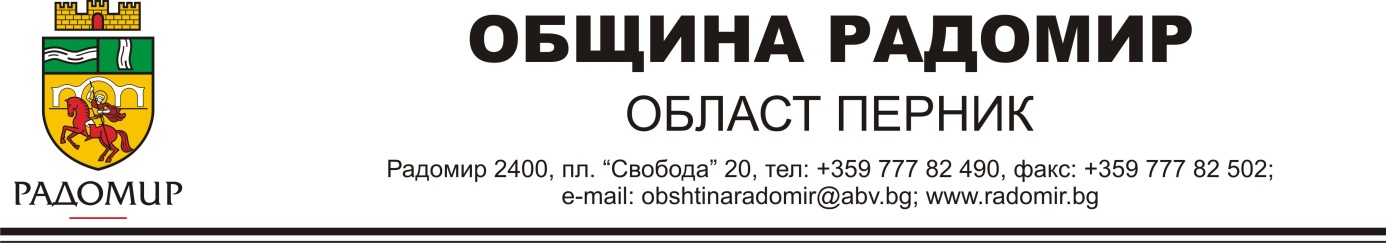 РАЗДЕЛ IIОБРАЗЦИ НА ДОКУМЕНТИ за участие в обществена поръчка по ЧЛ. 20, АЛ. 1, Т.1, Б. „А” ОТ ЗОП – ОТКРИТА ПРОЦЕДУРА С ПРЕДМЕТ:„ИЗПЪЛНЕНИЕ НА ИНЖЕНЕРИНГ – ПРОЕКТИРАНЕ И ИЗПЪЛНЕНИЕ НА СМР ЗА ОБНОВЯВАНЕ НА ОБЕКТИ В ГР. РАДОМИР ПО НАЦИОНАЛНАТА ПРОГРАМА ЗА ЕНЕРГИЙНА ЕФЕКТИВНОСТ НА МНОГОФАМИЛНИ ЖИЛИЩНИ СГРАДИ, ВКЛЮЧИТЕЛНО УПРАЖНЯВАНЕ НА АВТОРСКИ НАДЗОР, ПО 15 ОБОСОБЕНИ ПОЗИЦИИ“гр. Радомир,2016 г.ОБРАЗЕЦ №1Стандартен образец за единния европейски документ за обществени поръчки (ЕЕДОП)Част І: Информация за процедурата за възлагане на обществена поръчка и за възлагащия орган или възложителя При процедурите за възлагане на обществени поръчки, за които в Официален вестник на Европейския съюз се публикува покана за участие в състезателна процедура, информацията, изисквана съгласно част I, ще бъде извлечена автоматично, при условие че ЕЕДОП е създаден и попълнен чрез електронната система за ЕЕДОП. Позоваване на съответното обявление, публикувано в Официален вестник на Европейския съюз:
OВEС S брой[], дата [], стр.[], 
Номер на обявлението в ОВ S: [ ][ ][ ][ ]/S [ ][ ][ ]–[ ][ ][ ][ ][ ][ ][ ]Когато поканата за участие в състезателна процедура не се публикува в Официален вестник на Европейския съюз, възлагащият орган или възложителят трябва да включи информация, която позволява процедурата за възлагане на обществена поръчка да бъде недвусмислено идентифицирана.В случай, че не се изисква публикуването на обявление в Официален вестник на Европейския съюз, моля, посочете друга информация, която позволява процедурата за възлагане на обществена поръчка да бъде недвусмислено идентифицирана (напр. препратка към публикация на национално равнище):  [……]Информация за процедурата за възлагане на обществена поръчкаИнформацията, изисквана съгласно част I, ще бъде извлечена автоматично, при условие че ЕЕДОП е създаден и попълнен чрез посочената по-горе електронна система за ЕЕДОП. В противен случай тази информация трябва да бъде попълнена от икономическия оператор.Останалата информация във всички раздели на ЕЕДОП следва да бъде попълнена от икономическия операторЧаст II: Информация за икономическия операторА: Информация за икономическия операторБ: Информация за представителите на икономическия операторАко е приложимо, моля, посочете името/ната и адреса/ите на лицето/ата, упълномощено/и да представляват икономическия оператор за целите на настоящата процедура за възлагане на обществена поръчка:В: Информация относно използването на капацитета на други субектиАко „да“, моля, представете отделно за всеки от съответните субекти надлежно попълнен и подписан от тях ЕЕДОП, в който се посочва информацията, изисквана съгласно раздели А и Б от настоящата част и от част III. 
Обръщаме Ви внимание, че следва да бъдат включени и техническите лица или органи, които не са свързани пряко с предприятието на икономическия оператор, и особено тези, които отговарят за контрола на качеството, а при обществените поръчки за строителство — тези, които предприемачът може да използва за извършване на строителството. 
Посочете информацията съгласно части IV и V за всеки от съответните субекти, доколкото тя има отношение към специфичния капацитет, който икономическият оператор ще използва.Г: Информация за подизпълнители, чийто капацитет икономическият оператор няма да използва(разделът се попълва само ако тази информация се изисква изрично от възлагащия орган или възложителя)Ако възлагащият орган или възложителят изрично изисква тази информация в допълнение към информацията съгласно настоящия раздел, моля да предоставите информацията, изисквана съгласно раздели А и Б от настоящата част и част ІІІ за всяка (категория) съответни подизпълнители.Част III: Основания за изключванеА: Основания, свързани с наказателни присъдиЧлен 57, параграф 1 от Директива 2014/24/ЕС съдържа следните основания за изключване:Участие в престъпна организация:Корупция:Измама:Терористични престъпления или престъпления, които са свързани с терористични дейности:Изпиране на пари или финансиране на тероризъмДетски труд и други форми на трафик на хораБ: Основания, свързани с плащането на данъци или социалноосигурителни вноски В: Основания, свързани с несъстоятелност, конфликти на интереси или професионално нарушениеМоля, имайте предвид, че за целите на настоящата процедура за възлагане на обществена поръчка някои от следните основания за изключване може да са формулирани по-точно в националното право, в обявлението или в документацията за поръчката. Така например в националното право може да е предвидено понятието „сериозно професионално нарушение“ да обхваща няколко различни форми на поведение. Г: Други основания за изключване, които може да бъдат предвидени в националното законодателство на възлагащия орган или възложителя на държава членкаЧаст IV: Критерии за подборОтносно критериите за подбор (раздел илираздели А—Г от настоящата част) икономическият оператор заявява, че: Общо указание за всички критерии за подборИкономическият оператор следва да попълни тази информация само ако възлагащият орган или възложителят е посочил в съответното обявление или в документацията за поръчката, посочена в обявлението, че икономическият оператор може да се ограничи до попълването й в раздел  от част ІV, без да трябва да я попълва в друг раздел на част ІV:А: ГодностИкономическият оператор следва да предостави информация само когато критериите за подбор са били изисквани от възлагащия орган или възложителя в обявлението или в документацията за поръчката, посочена в обявлението.Б: икономическо и финансово състояниеИкономическият оператор следва да предостави информация само когато критериите за подбор са били изисквани от възлагащия орган или възложителя в обявлението, или в документацията за поръчката, посочена в обявлението.В: Технически и професионални способностиИкономическият оператор следва да предостави информация само когато критериите за подбор са били изисквани от възлагащия орган или възложителя в обявлението, или в документацията за поръчката, посочена в обявлението.Г: Стандарти за осигуряване на качеството и стандарти за екологично управлениеИкономическият оператор следва да предостави информация само когато стандартите за осигуряване на качеството и/или стандартите за екологично управление са били изискани от възлагащия орган или възложителя в обявлението или в документацията за обществената поръчка, посочена в обявлението.Част V: Намаляване на броя на квалифицираните кандидатиИкономическият оператор следва да предостави информация само когато възлагащият орган или възложителят е посочил обективните и недискриминационни критерии или правила, които трябва да бъдат приложени с цел ограничаване броя на кандидатите, които ще бъдат поканени за представяне на оферти или за провеждане на диалог. Тази информация, която може да бъде съпроводена от изисквания относно видовете сертификати или форми на документални доказателства, ако има такива, които трябва да бъдат представени, се съдържа в съответното обявление или в документацията за обществената поръчка, посочена в обявлението.
Само при ограничени процедури, състезателни процедури с договаряне, процедури за състезателен диалог и партньорства за иновации:Икономическият оператор декларира, че:Част VI: Заключителни положенияДолуподписаният декларира, че информацията, посочена в части II – V по-горе, е вярна и точна, и че е представена с ясното разбиране на последствията при представяне на неверни данни.Долуподписаният официално декларира, че е в състояние при поискване и без забава да представи указаните сертификати и други форми на документални доказателства, освен в случаите, когато:а) възлагащият орган или възложителят може да получи придружаващите документи чрез пряк достъп до съответната национална база данни във всяка държава членка, която е достъпна безплатно; илиб) считано от 18 октомври 2018 г. най-късно, възлагащият орган или възложителят вече притежава съответната документация.Долуподписаният дава официално съгласие [посочете възлагащия орган или възложителя съгласно част I, раздел A] да получи достъп до документите, подкрепящи информацията, която е предоставена в [посочете съответната част, раздел/ точка/и] от настоящия Единен европейски документ за обществени поръчки за целите на [посочете процедурата за възлагане на обществена поръчка: (кратко описание, препратка към публикацията в Официален вестник на Европейския съюз, референтен номер)]. Дата, място и, когато се изисква или е необходимо, подпис(и):  [……ОБРАЗЕЦ №2Д Е К Л А Р А Ц И Япо чл. 6, ал. 2 от Закона за мерките срещу изпирането на пари (ЗМИП)Подписаният/ата:………………….…………………………..…………..............…..........……л.к. №……………..…,  издадена на ....…………..год. от ……..….…… гр…….........…......….с адрес: гр. ………………………………….., община ……………………………….….......….ул. …………………..…………………......№……, бл.№……...........……, ап. ………, ет. .....В качеството си на представляващ…………….…………………..........…………….…......….                          ЕИК:………………..........…, със седалище и адрес на управление:………............…..........…...............................................................................................................................................................,участник в обществена поръчка с предмет: „Изпълнение на инженеринг – проектиране и изпълнение на СМР за обновяване на обекти в гр. Радомир по Националната програма за енергийна ефективност на многофамилни жилищни сгради, включително упражняване на авторски надзор, по 15 обособени позиции“.За Обособена позиция №: .................................................................................................................ДЕКЛАРИРАМ, ЧЕ:Действителен собственик по смисъла на чл. 6, ал. 2 ЗМИП във връзка с чл. 3, ал. 5 от ППЗМИП на горепосоченото юридическо лице е/са следното физическо лице/следните физически лица:1. ................................................................................................................................................ЕГН ............................................, постоянен адрес: ..................................................................................................................................................., гражданство: ..........................................документ за самоличност: .........................................................................................................2. ................................................................................................................................................ЕГН............................................., постоянен адрес: ..................................................................................................................................................., гражданство: ...........................................документ за самоличност: ........................................................................................................3. ...............................................................................................................................................ЕГН ............................................, постоянен адрес: ...................................................................................................................................................., гражданство: ...........................................документ за самоличност: .........................................................................................................Известна ми е наказателната отговорност по чл.313 от Наказателния кодекс за деклариране на неверни обстоятелства.Дата: ……………2016 г.				Декларатор:…………………………ОБРАЗЕЦ №3-1ДООбщина Радомиргр. Радомир, ПЛ. „СВОБОДА” № 20ПРЕДЛОЖЕНИЕ ЗА ИЗПЪЛНЕНИЕ НА ПОРЪЧКАТА От:..............................................................................................................................................УВАЖАЕМИ ГОСПОДА,С настоящото Ви представяме нашето техническо предложение за изпълнение на обществена поръчка с предмет: „Изпълнение на инженеринг – проектиране и изпълнение на СМР за обновяване на обекти в гр. Радомир по Националната програма за енергийна ефективност на многофамилни жилищни сгради, включително упражняване на авторски надзор, по 15 обособени позиции“.По Обособена позиция №1 „Изпълнение на инженеринг – проектиране и изпълнение на СМР за обновяване на обект: Жилищен блок, гр. Радомир, община Радомир, ж.к. „Тракия“ блок №1 по Националната програма за енергийна ефективност на многофамилни жилищни сгради, включително упражняване на авторски надзор”Приемаме условията за изпълнение на обществената поръчка, заложени в клаузите на приложения към документацията за участие проект на договор. Приемаме срокът на валидност на нашата оферта да бъде 6 (шест) месеца, считано от датата, посочена за краен срок за получаване на оферти, съгласно Обявлението за  поръчка. Декларираме, че ако бъдем избрани за изпълнители ще изпълним предмета на поръчката в пълно съответствие с техническите спецификации, изискванията на възложителя, нормативните изисквания, добрите практики в областта и представеното от нас предложение за изпълнение на поръчката, като ще спазваме следните срокове за изпълнение: 3.1. Срок за изготвяне на работен проект - ............. (................................. с думи) календарни дни, считано от датата, посочена в известието за започване на изпълнението по договора, до окончателното изпълнение на проектните дейности от Изпълнителя и предаване на проектите на Възложителя с приемо-предавателен протокол. 3.2. Срок за изпълнение на СМР - ................. (............... с думи) календарни дни, считано от датата на подписване на Протокол за откриване на строителна площадка и определяне на строителна линия и ниво на строежа (Приложение №2 към чл. 7, ал. 3, т. 2 от Наредба № 3 от 31 юли . за съставяне на актове и протоколи по време на строителството) до съставянето на Констативен акт за установяване годността за приемане на строежа (Приложение №15 към чл. 7, ал. 3, т. 15 от Наредба № 3 от 31 юли . за съставяне на актове и протоколи по време на строителството). 4. Декларираме, че ще изготвим работния проект по всички проектни части съгласно изискванията на Техническите спецификации и ще го представим в  пет екземпляра на хартиен и два електронен носител.Удостоверяваме и потвърждаваме, че при изпълнението на предвидените СМР ще: • извършим дейности по конструктивно възстановяване/усилване/основен ремонт, в зависимост от повредите, настъпили по време на експлоатацията, на многофамилните жилищни сгради, които са предписани като задължителни за сградата в техническото обследване;• изпълним мерки за енергийна ефективност, които са предписани като задължителни за сградата в обследването за енергийна ефективност;• извършим обновяване на общите части на многофамилните жилищни сгради (ремонт на покрив, фасада, освежаване на стълбищна клетка и др.);• извършим съпътстващи строителни и монтажни работи, свързани с изпълнението на мерките за енергийна ефективност и съответното възстановяване на общите части на сградата в резултат на изпълнените мерки с енергоспестяващ ефект. Съпътстващите строителни и монтажни работи са свързани единствено с възстановяването на първоначалното състояние, нарушено в резултат на обновяването на общите части и на подмяната на дограма в самостоятелния обект6. Ангажираме се да упражняваме авторски надзор по време на изпълнение на строително–монтажните работи, съгласно одобрения работен проект, в съответствие с изискванията на Техническите спецификации, Закона за устройство на територията и подзаконовите нормативни актове за неговото прилагане.7. Декларираме, че гаранционият срок на изпълнените ремонтни дейности ще съответстват на сроковете за този вид СМР съгласно чл. 20 от Наредба №2/31.07.2003 г. на МРРБ за въвеждане в експлоатация на строежите в Република България и минимални гаранционни срокове за изпълнени строителни и монтажни работи, съоръжения и строителни обекти и няма да бъдат по-кратки от посочените там.8. Ако ни бъде възложено изпълнението на горепосочения обект, се задължаваме да спазваме действащите в страната технически норми и стандарти, отнасящи се до проектирането и строителството на обекта, както и нормативните изисквания по безопасност и хигиена на труда, пожарна безопасност, безопасност на движението и други, свързани със строителството на обекта.9. Поемаме ангажимент при изпълнение на обекта на поръчката да спазваме графика на изпълнение на настоящата поръчка, съгласно приложения подробен линеен график.       ПРИЛОЖЕНИЯ:1. Подробен линеен график за изпълнение на предвидените дейности с приложена диаграма на работната ръка;2. Строителна програма;	3. Спецификация на основните използвани материали.	Предложението за изпълнение на поръчката следва да е съобразено с насоките, дадени в Указанията за подаване на офертите и Техническите спецификации.Ако участник не представи Предложение за изпълнение на поръчката или представеното от него предложение и/или приложенията към него не съответстват на изискванията на Възложителя, той ще бъде отстранен от участие в процедурата. Когато Предложението за изпълнение на поръчката не съответства на Ценовото предложение, участникът се отстранява.Дата…………………г.				Подпис и печат …………………ОБРАЗЕЦ №3-2ДООбщина Радомиргр. Радомир, ПЛ. „СВОБОДА” № 20ПРЕДЛОЖЕНИЕ ЗА ИЗПЪЛНЕНИЕ НА ПОРЪЧКАТА От:..............................................................................................................................................УВАЖАЕМИ ГОСПОДА,С настоящото Ви представяме нашето техническо предложение за изпълнение на обществена поръчка с предмет: „Изпълнение на инженеринг – проектиране и изпълнение на СМР за обновяване на обекти в гр. Радомир по Националната програма за енергийна ефективност на многофамилни жилищни сгради, включително упражняване на авторски надзор, по 15 обособени позиции“.По Обособена позиция №2 „Изпълнение на инженеринг – проектиране и изпълнение на СМР за обновяване на обект: Жилищен блок, гр. Радомир, община Радомир, ж.к. „Тракия“ блок №2  по Националната програма за енергийна ефективност на многофамилни жилищни сгради, включително упражняване на авторски надзор”;Приемаме условията за изпълнение на обществената поръчка, заложени в клаузите на приложения към документацията за участие проект на договор. Приемаме срокът на валидност на нашата оферта да бъде 6 (шест) месеца, считано от датата, посочена за краен срок за получаване на оферти, съгласно Обявлението за  поръчка. Декларираме, че ако бъдем избрани за изпълнители ще изпълним предмета на поръчката в пълно съответствие с техническите спецификации, изискванията на възложителя, нормативните изисквания, добрите практики в областта и представеното от нас предложение за изпълнение на поръчката, като ще спазваме следните срокове за изпълнение: 3.1. Срок за изготвяне на работен проект - ............. (................................. с думи) календарни дни, считано от датата, посочена в известието за започване на изпълнението по договора, до окончателното изпълнение на проектните дейности от Изпълнителя и предаване на проектите на Възложителя с приемо-предавателен протокол. 3.2. Срок за изпълнение на СМР - ................. (............... с думи) календарни дни, считано от датата на подписване на Протокол за откриване на строителна площадка и определяне на строителна линия и ниво на строежа (Приложение №2 към чл. 7, ал. 3, т. 2 от Наредба № 3 от 31 юли . за съставяне на актове и протоколи по време на строителството) до съставянето на Констативен акт за установяване годността за приемане на строежа (Приложение №15 към чл. 7, ал. 3, т. 15 от Наредба № 3 от 31 юли . за съставяне на актове и протоколи по време на строителството). 4. Декларираме, че ще изготвим работния проект по всички проектни части съгласно изискванията на Техническите спецификации и ще го представим в  пет екземпляра на хартиен и два електронен носител.Удостоверяваме и потвърждаваме, че при изпълнението на предвидените СМР ще: • извършим дейности по конструктивно възстановяване/усилване/основен ремонт, в зависимост от повредите, настъпили по време на експлоатацията, на многофамилните жилищни сгради, които са предписани като задължителни за сградата в техническото обследване;• изпълним мерки за енергийна ефективност, които са предписани като задължителни за сградата в обследването за енергийна ефективност;• извършим обновяване на общите части на многофамилните жилищни сгради (ремонт на покрив, фасада, освежаване на стълбищна клетка и др.);• извършим съпътстващи строителни и монтажни работи, свързани с изпълнението на мерките за енергийна ефективност и съответното възстановяване на общите части на сградата в резултат на изпълнените мерки с енергоспестяващ ефект. Съпътстващите строителни и монтажни работи са свързани единствено с възстановяването на първоначалното състояние, нарушено в резултат на обновяването на общите части и на подмяната на дограма в самостоятелния обект6. Ангажираме се да упражняваме авторски надзор по време на изпълнение на строително–монтажните работи, съгласно одобрения работен проект, в съответствие с изискванията на Техническите спецификации, Закона за устройство на територията и подзаконовите нормативни актове за неговото прилагане.7. Декларираме, че гаранционият срок на изпълнените ремонтни дейности ще съответстват на сроковете за този вид СМР съгласно чл. 20 от Наредба №2/31.07.2003 г. на МРРБ за въвеждане в експлоатация на строежите в Република България и минимални гаранционни срокове за изпълнени строителни и монтажни работи, съоръжения и строителни обекти и няма да бъдат по-кратки от посочените там.8. Ако ни бъде възложено изпълнението на горепосочения обект, се задължаваме да спазваме действащите в страната технически норми и стандарти, отнасящи се до проектирането и строителството на обекта, както и нормативните изисквания по безопасност и хигиена на труда, пожарна безопасност, безопасност на движението и други, свързани със строителството на обекта.9. Поемаме ангажимент при изпълнение на обекта на поръчката да спазваме графика на изпълнение на настоящата поръчка, съгласно приложения подробен линеен график.       ПРИЛОЖЕНИЯ:1. Подробен линеен график за изпълнение на предвидените дейности с приложена диаграма на работната ръка;2. Строителна програма;	3. Спецификация на основните използвани материали.	Предложението за изпълнение на поръчката следва да е съобразено с насоките, дадени в Указанията за подаване на офертите и Техническите спецификации.Ако участник не представи Предложение за изпълнение на поръчката или представеното от него предложение и/или приложенията към него не съответстват на изискванията на Възложителя, той ще бъде отстранен от участие в процедурата. Когато Предложението за изпълнение на поръчката не съответства на Ценовото предложение, участникът се отстранява.Дата…………………г.				Подпис и печат …………………ОБРАЗЕЦ №3-3ДООбщина Радомиргр. Радомир, ПЛ. „СВОБОДА” № 20ПРЕДЛОЖЕНИЕ ЗА ИЗПЪЛНЕНИЕ НА ПОРЪЧКАТА От:..............................................................................................................................................УВАЖАЕМИ ГОСПОДА,С настоящото Ви представяме нашето техническо предложение за изпълнение на обществена поръчка с предмет: „Изпълнение на инженеринг – проектиране и изпълнение на СМР за обновяване на обекти в гр. Радомир по Националната програма за енергийна ефективност на многофамилни жилищни сгради, включително упражняване на авторски надзор, по 15 обособени позиции“.По Обособена позиция №3 „Изпълнение на инженеринг – проектиране и изпълнение на СМР за обновяване на обект: Жилищен блок, гр. Радомир, община Радомир, ж.к. „Тракия“ блок №3 по Националната програма за енергийна ефективност на многофамилни жилищни сгради, включително упражняване на авторски надзор”;Приемаме условията за изпълнение на обществената поръчка, заложени в клаузите на приложения към документацията за участие проект на договор. Приемаме срокът на валидност на нашата оферта да бъде 6 (шест) месеца, считано от датата, посочена за краен срок за получаване на оферти, съгласно Обявлението за  поръчка. Декларираме, че ако бъдем избрани за изпълнители ще изпълним предмета на поръчката в пълно съответствие с техническите спецификации, изискванията на възложителя, нормативните изисквания, добрите практики в областта и представеното от нас предложение за изпълнение на поръчката, като ще спазваме следните срокове за изпълнение: 3.1. Срок за изготвяне на работен проект - ............. (................................. с думи) календарни дни, считано от датата, посочена в известието за започване на изпълнението по договора, до окончателното изпълнение на проектните дейности от Изпълнителя и предаване на проектите на Възложителя с приемо-предавателен протокол. 3.2. Срок за изпълнение на СМР - ................. (............... с думи) календарни дни, считано от датата на подписване на Протокол за откриване на строителна площадка и определяне на строителна линия и ниво на строежа (Приложение №2 към чл. 7, ал. 3, т. 2 от Наредба № 3 от 31 юли . за съставяне на актове и протоколи по време на строителството) до съставянето на Констативен акт за установяване годността за приемане на строежа (Приложение №15 към чл. 7, ал. 3, т. 15 от Наредба № 3 от 31 юли . за съставяне на актове и протоколи по време на строителството). 4. Декларираме, че ще изготвим работния проект по всички проектни части съгласно изискванията на Техническите спецификации и ще го представим в  пет екземпляра на хартиен и два електронен носител.Удостоверяваме и потвърждаваме, че при изпълнението на предвидените СМР ще: • извършим дейности по конструктивно възстановяване/усилване/основен ремонт, в зависимост от повредите, настъпили по време на експлоатацията, на многофамилните жилищни сгради, които са предписани като задължителни за сградата в техническото обследване;• изпълним мерки за енергийна ефективност, които са предписани като задължителни за сградата в обследването за енергийна ефективност;• извършим обновяване на общите части на многофамилните жилищни сгради (ремонт на покрив, фасада, освежаване на стълбищна клетка и др.);• извършим съпътстващи строителни и монтажни работи, свързани с изпълнението на мерките за енергийна ефективност и съответното възстановяване на общите части на сградата в резултат на изпълнените мерки с енергоспестяващ ефект. Съпътстващите строителни и монтажни работи са свързани единствено с възстановяването на първоначалното състояние, нарушено в резултат на обновяването на общите части и на подмяната на дограма в самостоятелния обект6. Ангажираме се да упражняваме авторски надзор по време на изпълнение на строително–монтажните работи, съгласно одобрения работен проект, в съответствие с изискванията на Техническите спецификации, Закона за устройство на територията и подзаконовите нормативни актове за неговото прилагане.7. Декларираме, че гаранционият срок на изпълнените ремонтни дейности ще съответстват на сроковете за този вид СМР съгласно чл. 20 от Наредба №2/31.07.2003 г. на МРРБ за въвеждане в експлоатация на строежите в Република България и минимални гаранционни срокове за изпълнени строителни и монтажни работи, съоръжения и строителни обекти и няма да бъдат по-кратки от посочените там.8. Ако ни бъде възложено изпълнението на горепосочения обект, се задължаваме да спазваме действащите в страната технически норми и стандарти, отнасящи се до проектирането и строителството на обекта, както и нормативните изисквания по безопасност и хигиена на труда, пожарна безопасност, безопасност на движението и други, свързани със строителството на обекта.9. Поемаме ангажимент при изпълнение на обекта на поръчката да спазваме графика на изпълнение на настоящата поръчка, съгласно приложения подробен линеен график.       ПРИЛОЖЕНИЯ:1. Подробен линеен график за изпълнение на предвидените дейности с приложена диаграма на работната ръка;2. Строителна програма;	3. Спецификация на основните използвани материали.	Предложението за изпълнение на поръчката следва да е съобразено с насоките, дадени в Указанията за подаване на офертите и Техническите спецификации.Ако участник не представи Предложение за изпълнение на поръчката или представеното от него предложение и/или приложенията към него не съответстват на изискванията на Възложителя, той ще бъде отстранен от участие в процедурата. Когато Предложението за изпълнение на поръчката не съответства на Ценовото предложение, участникът се отстранява.Дата…………………г.				Подпис и печат …………………ОБРАЗЕЦ №3-4ДООбщина Радомиргр. Радомир, ПЛ. „СВОБОДА” № 20ПРЕДЛОЖЕНИЕ ЗА ИЗПЪЛНЕНИЕ НА ПОРЪЧКАТА От:..............................................................................................................................................УВАЖАЕМИ ГОСПОДА,С настоящото Ви представяме нашето техническо предложение за изпълнение на обществена поръчка с предмет: „Изпълнение на инженеринг – проектиране и изпълнение на СМР за обновяване на обекти в гр. Търговище по Националната програма за енергийна ефективност на многофамилни жилищни сгради, включително упражняване на авторски надзор, по 15 обособени позиции“.По Обособена позиция №4 „Изпълнение на инженеринг – проектиране и изпълнение на СМР за обновяване на обект:  Жилищен блок, гр. Радомир, община Радомир, ж.к. „Тракия“ блок №4 по Националната програма за енергийна ефективност на многофамилни жилищни сгради, включително упражняване на авторски надзор”;Приемаме условията за изпълнение на обществената поръчка, заложени в клаузите на приложения към документацията за участие проект на договор. Приемаме срокът на валидност на нашата оферта да бъде 6 (шест) месеца, считано от датата, посочена за краен срок за получаване на оферти, съгласно Обявлението за  поръчка. Декларираме, че ако бъдем избрани за изпълнители ще изпълним предмета на поръчката в пълно съответствие с техническите спецификации, изискванията на възложителя, нормативните изисквания, добрите практики в областта и представеното от нас предложение за изпълнение на поръчката, като ще спазваме следните срокове за изпълнение: 3.1. Срок за изготвяне на работен проект - ............. (................................. с думи) календарни дни, считано от датата, посочена в известието за започване на изпълнението по договора, до окончателното изпълнение на проектните дейности от Изпълнителя и предаване на проектите на Възложителя с приемо-предавателен протокол. 3.2. Срок за изпълнение на СМР - ................. (............... с думи) календарни дни, считано от датата на подписване на Протокол за откриване на строителна площадка и определяне на строителна линия и ниво на строежа (Приложение №2 към чл. 7, ал. 3, т. 2 от Наредба № 3 от 31 юли . за съставяне на актове и протоколи по време на строителството) до съставянето на Констативен акт за установяване годността за приемане на строежа (Приложение №15 към чл. 7, ал. 3, т. 15 от Наредба № 3 от 31 юли . за съставяне на актове и протоколи по време на строителството). 4. Декларираме, че ще изготвим работния проект по всички проектни части съгласно изискванията на Техническите спецификации и ще го представим в  пет екземпляра на хартиен и два електронен носител.Удостоверяваме и потвърждаваме, че при изпълнението на предвидените СМР ще: • извършим дейности по конструктивно възстановяване/усилване/основен ремонт, в зависимост от повредите, настъпили по време на експлоатацията, на многофамилните жилищни сгради, които са предписани като задължителни за сградата в техническото обследване;• изпълним мерки за енергийна ефективност, които са предписани като задължителни за сградата в обследването за енергийна ефективност;• извършим обновяване на общите части на многофамилните жилищни сгради (ремонт на покрив, фасада, освежаване на стълбищна клетка и др.);• извършим съпътстващи строителни и монтажни работи, свързани с изпълнението на мерките за енергийна ефективност и съответното възстановяване на общите части на сградата в резултат на изпълнените мерки с енергоспестяващ ефект. Съпътстващите строителни и монтажни работи са свързани единствено с възстановяването на първоначалното състояние, нарушено в резултат на обновяването на общите части и на подмяната на дограма в самостоятелния обект6. Ангажираме се да упражняваме авторски надзор по време на изпълнение на строително–монтажните работи, съгласно одобрения работен проект, в съответствие с изискванията на Техническите спецификации, Закона за устройство на територията и подзаконовите нормативни актове за неговото прилагане.7. Декларираме, че гаранционият срок на изпълнените ремонтни дейности ще съответстват на сроковете за този вид СМР съгласно чл. 20 от Наредба №2/31.07.2003 г. на МРРБ за въвеждане в експлоатация на строежите в Република България и минимални гаранционни срокове за изпълнени строителни и монтажни работи, съоръжения и строителни обекти и няма да бъдат по-кратки от посочените там.8. Ако ни бъде възложено изпълнението на горепосочения обект, се задължаваме да спазваме действащите в страната технически норми и стандарти, отнасящи се до проектирането и строителството на обекта, както и нормативните изисквания по безопасност и хигиена на труда, пожарна безопасност, безопасност на движението и други, свързани със строителството на обекта.9. Поемаме ангажимент при изпълнение на обекта на поръчката да спазваме графика на изпълнение на настоящата поръчка, съгласно приложения подробен линеен график.       ПРИЛОЖЕНИЯ:1. Подробен линеен график за изпълнение на предвидените дейности с приложена диаграма на работната ръка;2. Строителна програма;	3. Спецификация на основните използвани материали.	Предложението за изпълнение на поръчката следва да е съобразено с насоките, дадени в Указанията за подаване на офертите и Техническите спецификации.Ако участник не представи Предложение за изпълнение на поръчката или представеното от него предложение и/или приложенията към него не съответстват на изискванията на Възложителя, той ще бъде отстранен от участие в процедурата. Когато Предложението за изпълнение на поръчката не съответства на Ценовото предложение, участникът се отстранява.Дата…………………г.				Подпис и печат …………………ОБРАЗЕЦ №3-5ДООбщина Радомиргр. Радомир, ПЛ. „СВОБОДА” № 20ПРЕДЛОЖЕНИЕ ЗА ИЗПЪЛНЕНИЕ НА ПОРЪЧКАТА От:..............................................................................................................................................УВАЖАЕМИ ГОСПОДА,С настоящото Ви представяме нашето техническо предложение за изпълнение на обществена поръчка с предмет: „Изпълнение на инженеринг – проектиране и изпълнение на СМР за обновяване на обекти в гр. Търговище по Националната програма за енергийна ефективност на многофамилни жилищни сгради, включително упражняване на авторски надзор, по 15 обособени позиции“.По Обособена позиция №5 „Изпълнение на инженеринг – проектиране и изпълнение на СМР за обновяване на обект: Жилищен блок, гр. Радомир, община Радомир, ж.к. „Тракия“ блок №5 по Националната програма за енергийна ефективност на многофамилни жилищни сгради, включително упражняване на авторски надзор”;          1.Приемаме условията за изпълнение на обществената поръчка, заложени в клаузите на приложения към документацията за участие проект на договор. Приемаме срокът на валидност на нашата оферта да бъде 6 (шест) месеца, считано от датата, посочена за краен срок за получаване на оферти, съгласно Обявлението за  поръчка. Декларираме, че ако бъдем избрани за изпълнители ще изпълним предмета на поръчката в пълно съответствие с техническите спецификации, изискванията на възложителя, нормативните изисквания, добрите практики в областта и представеното от нас предложение за изпълнение на поръчката, като ще спазваме следните срокове за изпълнение: 3.1. Срок за изготвяне на работен проект - ............. (................................. с думи) календарни дни, считано от датата, посочена в известието за започване на изпълнението по договора, до окончателното изпълнение на проектните дейности от Изпълнителя и предаване на проектите на Възложителя с приемо-предавателен протокол. 3.2. Срок за изпълнение на СМР - ................. (............... с думи) календарни дни, считано от датата на подписване на Протокол за откриване на строителна площадка и определяне на строителна линия и ниво на строежа (Приложение №2 към чл. 7, ал. 3, т. 2 от Наредба № 3 от 31 юли . за съставяне на актове и протоколи по време на строителството) до съставянето на Констативен акт за установяване годността за приемане на строежа (Приложение №15 към чл. 7, ал. 3, т. 15 от Наредба № 3 от 31 юли . за съставяне на актове и протоколи по време на строителството). 4. Декларираме, че ще изготвим работния проект по всички проектни части съгласно изискванията на Техническите спецификации и ще го представим в  пет екземпляра на хартиен и два електронен носител.Удостоверяваме и потвърждаваме, че при изпълнението на предвидените СМР ще: • извършим дейности по конструктивно възстановяване/усилване/основен ремонт, в зависимост от повредите, настъпили по време на експлоатацията, на многофамилните жилищни сгради, които са предписани като задължителни за сградата в техническото обследване;• изпълним мерки за енергийна ефективност, които са предписани като задължителни за сградата в обследването за енергийна ефективност;• извършим обновяване на общите части на многофамилните жилищни сгради (ремонт на покрив, фасада, освежаване на стълбищна клетка и др.);• извършим съпътстващи строителни и монтажни работи, свързани с изпълнението на мерките за енергийна ефективност и съответното възстановяване на общите части на сградата в резултат на изпълнените мерки с енергоспестяващ ефект. Съпътстващите строителни и монтажни работи са свързани единствено с възстановяването на първоначалното състояние, нарушено в резултат на обновяването на общите части и на подмяната на дограма в самостоятелния обект6. Ангажираме се да упражняваме авторски надзор по време на изпълнение на строително–монтажните работи, съгласно одобрения работен проект, в съответствие с изискванията на Техническите спецификации, Закона за устройство на територията и подзаконовите нормативни актове за неговото прилагане.7. Декларираме, че гаранционият срок на изпълнените ремонтни дейности ще съответстват на сроковете за този вид СМР съгласно чл. 20 от Наредба №2/31.07.2003 г. на МРРБ за въвеждане в експлоатация на строежите в Република България и минимални гаранционни срокове за изпълнени строителни и монтажни работи, съоръжения и строителни обекти и няма да бъдат по-кратки от посочените там.8. Ако ни бъде възложено изпълнението на горепосочения обект, се задължаваме да спазваме действащите в страната технически норми и стандарти, отнасящи се до проектирането и строителството на обекта, както и нормативните изисквания по безопасност и хигиена на труда, пожарна безопасност, безопасност на движението и други, свързани със строителството на обекта.9. Поемаме ангажимент при изпълнение на обекта на поръчката да спазваме графика на изпълнение на настоящата поръчка, съгласно приложения подробен линеен график.       ПРИЛОЖЕНИЯ:1. Подробен линеен график за изпълнение на предвидените дейности с приложена диаграма на работната ръка;2. Строителна програма;	3. Спецификация на основните използвани материали.	Предложението за изпълнение на поръчката следва да е съобразено с насоките, дадени в Указанията за подаване на офертите и Техническите спецификации.Ако участник не представи Предложение за изпълнение на поръчката или представеното от него предложение и/или приложенията към него не съответстват на изискванията на Възложителя, той ще бъде отстранен от участие в процедурата. Когато Предложението за изпълнение на поръчката не съответства на Ценовото предложение, участникът се отстранява.Дата…………………г.				Подпис и печат …………………ОБРАЗЕЦ №3-6ДООбщина Радомиргр. Радомир, ПЛ. „СВОБОДА” № 20ПРЕДЛОЖЕНИЕ ЗА ИЗПЪЛНЕНИЕ НА ПОРЪЧКАТА От:..............................................................................................................................................УВАЖАЕМИ ГОСПОДА,С настоящото Ви представяме нашето техническо предложение за изпълнение на обществена поръчка с предмет: „Изпълнение на инженеринг – проектиране и изпълнение на СМР за обновяване на обекти в гр. Търговище по Националната програма за енергийна ефективност на многофамилни жилищни сгради, включително упражняване на авторски надзор, по 15 обособени позиции“.По Обособена позиция №6 „Изпълнение на инженеринг – проектиране и изпълнение на СМР за обновяване на обект: Жилищен блок, гр. Радомир, община Радомир, ж.к. „Тракия“ блок №8 по Националната програма за енергийна ефективност на многофамилни жилищни сгради, включително упражняване на авторски надзор”;Приемаме условията за изпълнение на обществената поръчка, заложени в клаузите на приложения към документацията за участие проект на договор. Приемаме срокът на валидност на нашата оферта да бъде 6 (шест) месеца, считано от датата, посочена за краен срок за получаване на оферти, съгласно Обявлението за  поръчка. Декларираме, че ако бъдем избрани за изпълнители ще изпълним предмета на поръчката в пълно съответствие с техническите спецификации, изискванията на възложителя, нормативните изисквания, добрите практики в областта и представеното от нас предложение за изпълнение на поръчката, като ще спазваме следните срокове за изпълнение: 3.1. Срок за изготвяне на работен проект - ............. (................................. с думи) календарни дни, считано от датата, посочена в известието за започване на изпълнението по договора, до окончателното изпълнение на проектните дейности от Изпълнителя и предаване на проектите на Възложителя с приемо-предавателен протокол. 3.2. Срок за изпълнение на СМР - ................. (............... с думи) календарни дни, считано от датата на подписване на Протокол за откриване на строителна площадка и определяне на строителна линия и ниво на строежа (Приложение №2 към чл. 7, ал. 3, т. 2 от Наредба № 3 от 31 юли . за съставяне на актове и протоколи по време на строителството) до съставянето на Констативен акт за установяване годността за приемане на строежа (Приложение №15 към чл. 7, ал. 3, т. 15 от Наредба № 3 от 31 юли . за съставяне на актове и протоколи по време на строителството). 4. Декларираме, че ще изготвим работния проект по всички проектни части съгласно изискванията на Техническите спецификации и ще го представим в  пет екземпляра на хартиен и два електронен носител.Удостоверяваме и потвърждаваме, че при изпълнението на предвидените СМР ще: • извършим дейности по конструктивно възстановяване/усилване/основен ремонт, в зависимост от повредите, настъпили по време на експлоатацията, на многофамилните жилищни сгради, които са предписани като задължителни за сградата в техническото обследване;• изпълним мерки за енергийна ефективност, които са предписани като задължителни за сградата в обследването за енергийна ефективност;• извършим обновяване на общите части на многофамилните жилищни сгради (ремонт на покрив, фасада, освежаване на стълбищна клетка и др.);• извършим съпътстващи строителни и монтажни работи, свързани с изпълнението на мерките за енергийна ефективност и съответното възстановяване на общите части на сградата в резултат на изпълнените мерки с енергоспестяващ ефект. Съпътстващите строителни и монтажни работи са свързани единствено с възстановяването на първоначалното състояние, нарушено в резултат на обновяването на общите части и на подмяната на дограма в самостоятелния обект6. Ангажираме се да упражняваме авторски надзор по време на изпълнение на строително–монтажните работи, съгласно одобрения работен проект, в съответствие с изискванията на Техническите спецификации, Закона за устройство на територията и подзаконовите нормативни актове за неговото прилагане.7. Декларираме, че гаранционият срок на изпълнените ремонтни дейности ще съответстват на сроковете за този вид СМР съгласно чл. 20 от Наредба №2/31.07.2003 г. на МРРБ за въвеждане в експлоатация на строежите в Република България и минимални гаранционни срокове за изпълнени строителни и монтажни работи, съоръжения и строителни обекти и няма да бъдат по-кратки от посочените там.8. Ако ни бъде възложено изпълнението на горепосочения обект, се задължаваме да спазваме действащите в страната технически норми и стандарти, отнасящи се до проектирането и строителството на обекта, както и нормативните изисквания по безопасност и хигиена на труда, пожарна безопасност, безопасност на движението и други, свързани със строителството на обекта.9. Поемаме ангажимент при изпълнение на обекта на поръчката да спазваме графика на изпълнение на настоящата поръчка, съгласно приложения подробен линеен график.       ПРИЛОЖЕНИЯ:1. Подробен линеен график за изпълнение на предвидените дейности с приложена диаграма на работната ръка;2. Строителна програма;	3. Спецификация на основните използвани материали.	Предложението за изпълнение на поръчката следва да е съобразено с насоките, дадени в Указанията за подаване на офертите и Техническите спецификации.Ако участник не представи Предложение за изпълнение на поръчката или представеното от него предложение и/или приложенията към него не съответстват на изискванията на Възложителя, той ще бъде отстранен от участие в процедурата. Когато Предложението за изпълнение на поръчката не съответства на Ценовото предложение, участникът се отстранява.Дата…………………г.				Подпис и печат …………………ОБРАЗЕЦ №3-7ДООбщина Радомиргр. Радомир, ПЛ. „СВОБОДА” № 20ПРЕДЛОЖЕНИЕ ЗА ИЗПЪЛНЕНИЕ НА ПОРЪЧКАТА От:..............................................................................................................................................УВАЖАЕМИ ГОСПОДА,С настоящото Ви представяме нашето техническо предложение за изпълнение на обществена поръчка с предмет: „Изпълнение на инженеринг – проектиране и изпълнение на СМР за обновяване на обекти в гр. Радомир по Националната програма за енергийна ефективност на многофамилни жилищни сгради, включително упражняване на авторски надзор, по 15 обособени позиции“.По Обособена позиция №7 „Изпълнение на инженеринг – проектиране и изпълнение на СМР за обновяване на обект: Жилищен блок, гр. Радомир, община Радомир, ж.к. „Арката“, бл. №23-24 по Националната програма за енергийна ефективност на многофамилни жилищни сгради, включително упражняване на авторски надзор”;Приемаме условията за изпълнение на обществената поръчка, заложени в клаузите на приложения към документацията за участие проект на договор. Приемаме срокът на валидност на нашата оферта да бъде 6 (шест) месеца, считано от датата, посочена за краен срок за получаване на оферти, съгласно Обявлението за  поръчка. Декларираме, че ако бъдем избрани за изпълнители ще изпълним предмета на поръчката в пълно съответствие с техническите спецификации, изискванията на възложителя, нормативните изисквания, добрите практики в областта и представеното от нас предложение за изпълнение на поръчката, като ще спазваме следните срокове за изпълнение: 3.1. Срок за изготвяне на работен проект - ............. (................................. с думи) календарни дни, считано от датата, посочена в известието за започване на изпълнението по договора, до окончателното изпълнение на проектните дейности от Изпълнителя и предаване на проектите на Възложителя с приемо-предавателен протокол. 3.2. Срок за изпълнение на СМР - ................. (............... с думи) календарни дни, считано от датата на подписване на Протокол за откриване на строителна площадка и определяне на строителна линия и ниво на строежа (Приложение №2 към чл. 7, ал. 3, т. 2 от Наредба № 3 от 31 юли . за съставяне на актове и протоколи по време на строителството) до съставянето на Констативен акт за установяване годността за приемане на строежа (Приложение №15 към чл. 7, ал. 3, т. 15 от Наредба № 3 от 31 юли . за съставяне на актове и протоколи по време на строителството). 4. Декларираме, че ще изготвим работния проект по всички проектни части съгласно изискванията на Техническите спецификации и ще го представим в  пет екземпляра на хартиен и два електронен носител.Удостоверяваме и потвърждаваме, че при изпълнението на предвидените СМР ще: • извършим дейности по конструктивно възстановяване/усилване/основен ремонт, в зависимост от повредите, настъпили по време на експлоатацията, на многофамилните жилищни сгради, които са предписани като задължителни за сградата в техническото обследване;• изпълним мерки за енергийна ефективност, които са предписани като задължителни за сградата в обследването за енергийна ефективност;• извършим обновяване на общите части на многофамилните жилищни сгради (ремонт на покрив, фасада, освежаване на стълбищна клетка и др.);• извършим съпътстващи строителни и монтажни работи, свързани с изпълнението на мерките за енергийна ефективност и съответното възстановяване на общите части на сградата в резултат на изпълнените мерки с енергоспестяващ ефект. Съпътстващите строителни и монтажни работи са свързани единствено с възстановяването на първоначалното състояние, нарушено в резултат на обновяването на общите части и на подмяната на дограма в самостоятелния обект6. Ангажираме се да упражняваме авторски надзор по време на изпълнение на строително–монтажните работи, съгласно одобрения работен проект, в съответствие с изискванията на Техническите спецификации, Закона за устройство на територията и подзаконовите нормативни актове за неговото прилагане.7. Декларираме, че гаранционият срок на изпълнените ремонтни дейности ще съответстват на сроковете за този вид СМР съгласно чл. 20 от Наредба №2/31.07.2003 г. на МРРБ за въвеждане в експлоатация на строежите в Република България и минимални гаранционни срокове за изпълнени строителни и монтажни работи, съоръжения и строителни обекти и няма да бъдат по-кратки от посочените там.8. Ако ни бъде възложено изпълнението на горепосочения обект, се задължаваме да спазваме действащите в страната технически норми и стандарти, отнасящи се до проектирането и строителството на обекта, както и нормативните изисквания по безопасност и хигиена на труда, пожарна безопасност, безопасност на движението и други, свързани със строителството на обекта.9. Поемаме ангажимент при изпълнение на обекта на поръчката да спазваме графика на изпълнение на настоящата поръчка, съгласно приложения подробен линеен график.       ПРИЛОЖЕНИЯ:1. Подробен линеен график за изпълнение на предвидените дейности с приложена диаграма на работната ръка;2. Строителна програма;	3. Спецификация на основните използвани материали.	Предложението за изпълнение на поръчката следва да е съобразено с насоките, дадени в Указанията за подаване на офертите и Техническите спецификации.Ако участник не представи Предложение за изпълнение на поръчката или представеното от него предложение и/или приложенията към него не съответстват на изискванията на Възложителя, той ще бъде отстранен от участие в процедурата. Когато Предложението за изпълнение на поръчката не съответства на Ценовото предложение, участникът се отстранява.Дата…………………г.				Подпис и печат …………………ОБРАЗЕЦ №3-8ДООбщина Радомиргр. Радомир, ПЛ. „СВОБОДА” № 20ПРЕДЛОЖЕНИЕ ЗА ИЗПЪЛНЕНИЕ НА ПОРЪЧКАТА От:..............................................................................................................................................УВАЖАЕМИ ГОСПОДА,С настоящото Ви представяме нашето техническо предложение за изпълнение на обществена поръчка с предмет: „Изпълнение на инженеринг – проектиране и изпълнение на СМР за обновяване на обекти в гр. Радомир по Националната програма за енергийна ефективност на многофамилни жилищни сгради, включително упражняване на авторски надзор, по 15 обособени позиции“.По Обособена позиция №8 „Изпълнение на инженеринг – проектиране и изпълнение на СМР за обновяване на обект: Жилищен блок, гр. Радомир, община Радомир, ул. „Дупнишка“ №32 по Националната програма за енергийна ефективност на многофамилни жилищни сгради, включително упражняване на авторски надзор”;Приемаме условията за изпълнение на обществената поръчка, заложени в клаузите на приложения към документацията за участие проект на договор. Приемаме срокът на валидност на нашата оферта да бъде 6 (шест) месеца, считано от датата, посочена за краен срок за получаване на оферти, съгласно Обявлението за  поръчка. Декларираме, че ако бъдем избрани за изпълнители ще изпълним предмета на поръчката в пълно съответствие с техническите спецификации, изискванията на възложителя, нормативните изисквания, добрите практики в областта и представеното от нас предложение за изпълнение на поръчката, като ще спазваме следните срокове за изпълнение: 3.1. Срок за изготвяне на работен проект - ............. (................................. с думи) календарни дни, считано от датата, посочена в известието за започване на изпълнението по договора, до окончателното изпълнение на проектните дейности от Изпълнителя и предаване на проектите на Възложителя с приемо-предавателен протокол. 3.2. Срок за изпълнение на СМР - ................. (............... с думи) календарни дни, считано от датата на подписване на Протокол за откриване на строителна площадка и определяне на строителна линия и ниво на строежа (Приложение №2 към чл. 7, ал. 3, т. 2 от Наредба № 3 от 31 юли . за съставяне на актове и протоколи по време на строителството) до съставянето на Констативен акт за установяване годността за приемане на строежа (Приложение №15 към чл. 7, ал. 3, т. 15 от Наредба № 3 от 31 юли . за съставяне на актове и протоколи по време на строителството). 4. Декларираме, че ще изготвим работния проект по всички проектни части съгласно изискванията на Техническите спецификации и ще го представим в  пет екземпляра на хартиен и два електронен носител.Удостоверяваме и потвърждаваме, че при изпълнението на предвидените СМР ще: • извършим дейности по конструктивно възстановяване/усилване/основен ремонт, в зависимост от повредите, настъпили по време на експлоатацията, на многофамилните жилищни сгради, които са предписани като задължителни за сградата в техническото обследване;• изпълним мерки за енергийна ефективност, които са предписани като задължителни за сградата в обследването за енергийна ефективност;• извършим обновяване на общите части на многофамилните жилищни сгради (ремонт на покрив, фасада, освежаване на стълбищна клетка и др.);• извършим съпътстващи строителни и монтажни работи, свързани с изпълнението на мерките за енергийна ефективност и съответното възстановяване на общите части на сградата в резултат на изпълнените мерки с енергоспестяващ ефект. Съпътстващите строителни и монтажни работи са свързани единствено с възстановяването на първоначалното състояние, нарушено в резултат на обновяването на общите части и на подмяната на дограма в самостоятелния обект6. Ангажираме се да упражняваме авторски надзор по време на изпълнение на строително–монтажните работи, съгласно одобрения работен проект, в съответствие с изискванията на Техническите спецификации, Закона за устройство на територията и подзаконовите нормативни актове за неговото прилагане.7. Декларираме, че гаранционият срок на изпълнените ремонтни дейности ще съответстват на сроковете за този вид СМР съгласно чл. 20 от Наредба №2/31.07.2003 г. на МРРБ за въвеждане в експлоатация на строежите в Република България и минимални гаранционни срокове за изпълнени строителни и монтажни работи, съоръжения и строителни обекти и няма да бъдат по-кратки от посочените там.8. Ако ни бъде възложено изпълнението на горепосочения обект, се задължаваме да спазваме действащите в страната технически норми и стандарти, отнасящи се до проектирането и строителството на обекта, както и нормативните изисквания по безопасност и хигиена на труда, пожарна безопасност, безопасност на движението и други, свързани със строителството на обекта.9. Поемаме ангажимент при изпълнение на обекта на поръчката да спазваме графика на изпълнение на настоящата поръчка, съгласно приложения подробен линеен график.       ПРИЛОЖЕНИЯ:1. Подробен линеен график за изпълнение на предвидените дейности с приложена диаграма на работната ръка;2. Строителна програма;	3. Спецификация на основните използвани материали.	Предложението за изпълнение на поръчката следва да е съобразено с насоките, дадени в Указанията за подаване на офертите и Техническите спецификации.Ако участник не представи Предложение за изпълнение на поръчката или представеното от него предложение и/или приложенията към него не съответстват на изискванията на Възложителя, той ще бъде отстранен от участие в процедурата. Когато Предложението за изпълнение на поръчката не съответства на Ценовото предложение, участникът се отстранява.Дата…………………г.				Подпис и печат …………………ОБРАЗЕЦ №3-9ДООбщина Радомиргр. Радомир, ПЛ. „СВОБОДА” № 20ПРЕДЛОЖЕНИЕ ЗА ИЗПЪЛНЕНИЕ НА ПОРЪЧКАТА От:..............................................................................................................................................УВАЖАЕМИ ГОСПОДА,С настоящото Ви представяме нашето техническо предложение за изпълнение на обществена поръчка с предмет: „Изпълнение на инженеринг – проектиране и изпълнение на СМР за обновяване на обекти в гр. Радомир по Националната програма за енергийна ефективност на многофамилни жилищни сгради, включително упражняване на авторски надзор, по 15 обособени позиции“.По Обособена позиция №9 „Изпълнение на инженеринг – проектиране и изпълнение на СМР за обновяване на обект: Жилищен блок, гр. Радомир, община Радомир, ул. „Люлякова“ №33по Националната програма за енергийна ефективност на многофамилни жилищни сгради, включително упражняване на авторски надзор”;Приемаме условията за изпълнение на обществената поръчка, заложени в клаузите на приложения към документацията за участие проект на договор. Приемаме срокът на валидност на нашата оферта да бъде 6 (шест) месеца, считано от датата, посочена за краен срок за получаване на оферти, съгласно Обявлението за  поръчка. Декларираме, че ако бъдем избрани за изпълнители ще изпълним предмета на поръчката в пълно съответствие с техническите спецификации, изискванията на възложителя, нормативните изисквания, добрите практики в областта и представеното от нас предложение за изпълнение на поръчката, като ще спазваме следните срокове за изпълнение: 3.1. Срок за изготвяне на работен проект - ............. (................................. с думи) календарни дни, считано от датата, посочена в известието за започване на изпълнението по договора, до окончателното изпълнение на проектните дейности от Изпълнителя и предаване на проектите на Възложителя с приемо-предавателен протокол. 3.2. Срок за изпълнение на СМР - ................. (............... с думи) календарни дни, считано от датата на подписване на Протокол за откриване на строителна площадка и определяне на строителна линия и ниво на строежа (Приложение №2 към чл. 7, ал. 3, т. 2 от Наредба № 3 от 31 юли . за съставяне на актове и протоколи по време на строителството) до съставянето на Констативен акт за установяване годността за приемане на строежа (Приложение №15 към чл. 7, ал. 3, т. 15 от Наредба № 3 от 31 юли . за съставяне на актове и протоколи по време на строителството). 4. Декларираме, че ще изготвим работния проект по всички проектни части съгласно изискванията на Техническите спецификации и ще го представим в  пет екземпляра на хартиен и два електронен носител.Удостоверяваме и потвърждаваме, че при изпълнението на предвидените СМР ще: • извършим дейности по конструктивно възстановяване/усилване/основен ремонт, в зависимост от повредите, настъпили по време на експлоатацията, на многофамилните жилищни сгради, които са предписани като задължителни за сградата в техническото обследване;• изпълним мерки за енергийна ефективност, които са предписани като задължителни за сградата в обследването за енергийна ефективност;• извършим обновяване на общите части на многофамилните жилищни сгради (ремонт на покрив, фасада, освежаване на стълбищна клетка и др.);• извършим съпътстващи строителни и монтажни работи, свързани с изпълнението на мерките за енергийна ефективност и съответното възстановяване на общите части на сградата в резултат на изпълнените мерки с енергоспестяващ ефект. Съпътстващите строителни и монтажни работи са свързани единствено с възстановяването на първоначалното състояние, нарушено в резултат на обновяването на общите части и на подмяната на дограма в самостоятелния обект6. Ангажираме се да упражняваме авторски надзор по време на изпълнение на строително–монтажните работи, съгласно одобрения работен проект, в съответствие с изискванията на Техническите спецификации, Закона за устройство на територията и подзаконовите нормативни актове за неговото прилагане.7. Декларираме, че гаранционият срок на изпълнените ремонтни дейности ще съответстват на сроковете за този вид СМР съгласно чл. 20 от Наредба №2/31.07.2003 г. на МРРБ за въвеждане в експлоатация на строежите в Република България и минимални гаранционни срокове за изпълнени строителни и монтажни работи, съоръжения и строителни обекти и няма да бъдат по-кратки от посочените там.8. Ако ни бъде възложено изпълнението на горепосочения обект, се задължаваме да спазваме действащите в страната технически норми и стандарти, отнасящи се до проектирането и строителството на обекта, както и нормативните изисквания по безопасност и хигиена на труда, пожарна безопасност, безопасност на движението и други, свързани със строителството на обекта.9. Поемаме ангажимент при изпълнение на обекта на поръчката да спазваме графика на изпълнение на настоящата поръчка, съгласно приложения подробен линеен график.       ПРИЛОЖЕНИЯ:1. Подробен линеен график за изпълнение на предвидените дейности с приложена диаграма на работната ръка;2. Строителна програма;	3. Спецификация на основните използвани материали.	Предложението за изпълнение на поръчката следва да е съобразено с насоките, дадени в Указанията за подаване на офертите и Техническите спецификации.Ако участник не представи Предложение за изпълнение на поръчката или представеното от него предложение и/или приложенията към него не съответстват на изискванията на Възложителя, той ще бъде отстранен от участие в процедурата. Когато Предложението за изпълнение на поръчката не съответства на Ценовото предложение, участникът се отстранява.Дата…………………г.				Подпис и печат …………………ОБРАЗЕЦ №3-10ДООбщина Радомиргр. Радомир, ПЛ. „СВОБОДА” № 20ПРЕДЛОЖЕНИЕ ЗА ИЗПЪЛНЕНИЕ НА ПОРЪЧКАТА От:..............................................................................................................................................УВАЖАЕМИ ГОСПОДА,С настоящото Ви представяме нашето техническо предложение за изпълнение на обществена поръчка с предмет: „Изпълнение на инженеринг – проектиране и изпълнение на СМР за обновяване на обекти в гр. Радомир по Националната програма за енергийна ефективност на многофамилни жилищни сгради, включително упражняване на авторски надзор, по 15 обособени позиции“.По Обособена позиция №10 „Изпълнение на инженеринг – проектиране и изпълнение на СМР за обновяване на обект: Жилищен блок, гр. Радомир, община Радомир, ж.к. „НОЕ“, бл. №4“по Националната програма за енергийна ефективност на многофамилни жилищни сгради, включително упражняване на авторски надзор”;Приемаме условията за изпълнение на обществената поръчка, заложени в клаузите на приложения към документацията за участие проект на договор. Приемаме срокът на валидност на нашата оферта да бъде 6 (шест) месеца, считано от датата, посочена за краен срок за получаване на оферти, съгласно Обявлението за  поръчка. Декларираме, че ако бъдем избрани за изпълнители ще изпълним предмета на поръчката в пълно съответствие с техническите спецификации, изискванията на възложителя, нормативните изисквания, добрите практики в областта и представеното от нас предложение за изпълнение на поръчката, като ще спазваме следните срокове за изпълнение: 3.1. Срок за изготвяне на работен проект - ............. (................................. с думи) календарни дни считано от датата, посочена в известието за започване на изпълнението по договора, до окончателното изпълнение на проектните дейности от Изпълнителя и предаване на проектите на Възложителя с приемо-предавателен протокол. 3.2. Срок за изпълнение на СМР - ................. (............... с думи) календарни дни, считано от датата на подписване на Протокол за откриване на строителна площадка и определяне на строителна линия и ниво на строежа (Приложение №2 към чл. 7, ал. 3, т. 2 от Наредба № 3 от 31 юли . за съставяне на актове и протоколи по време на строителството) до съставянето на Констативен акт за установяване годността за приемане на строежа (Приложение №15 към чл. 7, ал. 3, т. 15 от Наредба № 3 от 31 юли . за съставяне на актове и протоколи по време на строителството). 4. Декларираме, че ще изготвим работния проект по всички проектни части съгласно изискванията на Техническите спецификации и ще го представим в  пет екземпляра на хартиен и два електронен носител.Удостоверяваме и потвърждаваме, че при изпълнението на предвидените СМР ще: • извършим дейности по конструктивно възстановяване/усилване/основен ремонт, в зависимост от повредите, настъпили по време на експлоатацията, на многофамилните жилищни сгради, които са предписани като задължителни за сградата в техническото обследване;• изпълним мерки за енергийна ефективност, които са предписани като задължителни за сградата в обследването за енергийна ефективност;• извършим обновяване на общите части на многофамилните жилищни сгради (ремонт на покрив, фасада, освежаване на стълбищна клетка и др.);• извършим съпътстващи строителни и монтажни работи, свързани с изпълнението на мерките за енергийна ефективност и съответното възстановяване на общите части на сградата в резултат на изпълнените мерки с енергоспестяващ ефект. Съпътстващите строителни и монтажни работи са свързани единствено с възстановяването на първоначалното състояние, нарушено в резултат на обновяването на общите части и на подмяната на дограма в самостоятелния обект6. Ангажираме се да упражняваме авторски надзор по време на изпълнение на строително–монтажните работи, съгласно одобрения работен проект, в съответствие с изискванията на Техническите спецификации, Закона за устройство на територията и подзаконовите нормативни актове за неговото прилагане.7. Декларираме, че гаранционият срок на изпълнените ремонтни дейности ще съответстват на сроковете за този вид СМР съгласно чл. 20 от Наредба №2/31.07.2003 г. на МРРБ за въвеждане в експлоатация на строежите в Република България и минимални гаранционни срокове за изпълнени строителни и монтажни работи, съоръжения и строителни обекти и няма да бъдат по-кратки от посочените там.8. Ако ни бъде възложено изпълнението на горепосочения обект, се задължаваме да спазваме действащите в страната технически норми и стандарти, отнасящи се до проектирането и строителството на обекта, както и нормативните изисквания по безопасност и хигиена на труда, пожарна безопасност, безопасност на движението и други, свързани със строителството на обекта.9. Поемаме ангажимент при изпълнение на обекта на поръчката да спазваме графика на изпълнение на настоящата поръчка, съгласно приложения подробен линеен график.       ПРИЛОЖЕНИЯ:1. Подробен линеен график за изпълнение на предвидените дейности с приложена диаграма на работната ръка;2. Строителна програма;	3. Спецификация на основните използвани материали.	Предложението за изпълнение на поръчката следва да е съобразено с насоките, дадени в Указанията за подаване на офертите и Техническите спецификации.Ако участник не представи Предложение за изпълнение на поръчката или представеното от него предложение и/или приложенията към него не съответстват на изискванията на Възложителя, той ще бъде отстранен от участие в процедурата. Когато Предложението за изпълнение на поръчката не съответства на Ценовото предложение, участникът се отстранява.Дата…………………г.				Подпис и печат …………………ОБРАЗЕЦ №3-11ДООбщина Радомиргр. Радомир, ПЛ. „СВОБОДА” № 20ПРЕДЛОЖЕНИЕ ЗА ИЗПЪЛНЕНИЕ НА ПОРЪЧКАТА От:..............................................................................................................................................УВАЖАЕМИ ГОСПОДА,С настоящото Ви представяме нашето техническо предложение за изпълнение на обществена поръчка с предмет: „Изпълнение на инженеринг – проектиране и изпълнение на СМР за обновяване на обекти в гр. Радомир по Националната програма за енергийна ефективност на многофамилни жилищни сгради, включително упражняване на авторски надзор, по 15 обособени позиции“.По  Обособена позиция №11 „Изпълнение на инженеринг – проектиране и изпълнение на СМР за обновяване на обект: Жилищен блок, гр. Радомир, община Радомир, ж.к. „Арката“, бл. №27-28-29 по Националната програма за енергийна ефективност на многофамилни жилищни сгради, включително упражняване на авторски надзор”;Приемаме условията за изпълнение на обществената поръчка, заложени в клаузите на приложения към документацията за участие проект на договор. 2.Приемаме срокът на валидност на нашата оферта да бъде 6 (шест) месеца, считано от датата, посочена за краен срок за получаване на оферти, съгласно Обявлението за  поръчка. 3.Декларираме, че ако бъдем избрани за изпълнители ще изпълним предмета на поръчката в пълно съответствие с техническите спецификации, изискванията на възложителя, нормативните изисквания, добрите практики в областта и представеното от нас предложение за изпълнение на поръчката, като ще спазваме следните срокове за изпълнение: 3.1. Срок за изготвяне на работен проект - ............. (................................. с думи) календарни дни, считано от датата, посочена в известието за започване на изпълнението по договора, до окончателното изпълнение на проектните дейности от Изпълнителя и предаване на проектите на Възложителя с приемо-предавателен протокол. 3.2. Срок за изпълнение на СМР - ................. (............... с думи) календарни дни, считано от датата на подписване на Протокол за откриване на строителна площадка и определяне на строителна линия и ниво на строежа (Приложение №2 към чл. 7, ал. 3, т. 2 от Наредба № 3 от 31 юли . за съставяне на актове и протоколи по време на строителството) до съставянето на Констативен акт за установяване годността за приемане на строежа (Приложение №15 към чл. 7, ал. 3, т. 15 от Наредба № 3 от 31 юли . за съставяне на актове и протоколи по време на строителството). 4. Декларираме, че ще изготвим работния проект по всички проектни части съгласно изискванията на Техническите спецификации и ще го представим в  пет екземпляра на хартиен и два електронен носител.Удостоверяваме и потвърждаваме, че при изпълнението на предвидените СМР ще: • извършим дейности по конструктивно възстановяване/усилване/основен ремонт, в зависимост от повредите, настъпили по време на експлоатацията, на многофамилните жилищни сгради, които са предписани като задължителни за сградата в техническото обследване;• изпълним мерки за енергийна ефективност, които са предписани като задължителни за сградата в обследването за енергийна ефективност;• извършим обновяване на общите части на многофамилните жилищни сгради (ремонт на покрив, фасада, освежаване на стълбищна клетка и др.);• извършим съпътстващи строителни и монтажни работи, свързани с изпълнението на мерките за енергийна ефективност и съответното възстановяване на общите части на сградата в резултат на изпълнените мерки с енергоспестяващ ефект. Съпътстващите строителни и монтажни работи са свързани единствено с възстановяването на първоначалното състояние, нарушено в резултат на обновяването на общите части и на подмяната на дограма в самостоятелния обект6. Ангажираме се да упражняваме авторски надзор по време на изпълнение на строително–монтажните работи, съгласно одобрения работен проект, в съответствие с изискванията на Техническите спецификации, Закона за устройство на територията и подзаконовите нормативни актове за неговото прилагане.7. Декларираме, че гаранционият срок на изпълнените ремонтни дейности ще съответстват на сроковете за този вид СМР съгласно чл. 20 от Наредба №2/31.07.2003 г. на МРРБ за въвеждане в експлоатация на строежите в Република България и минимални гаранционни срокове за изпълнени строителни и монтажни работи, съоръжения и строителни обекти и няма да бъдат по-кратки от посочените там.8. Ако ни бъде възложено изпълнението на горепосочения обект, се задължаваме да спазваме действащите в страната технически норми и стандарти, отнасящи се до проектирането и строителството на обекта, както и нормативните изисквания по безопасност и хигиена на труда, пожарна безопасност, безопасност на движението и други, свързани със строителството на обекта.9. Поемаме ангажимент при изпълнение на обекта на поръчката да спазваме графика на изпълнение на настоящата поръчка, съгласно приложения подробен линеен график.       ПРИЛОЖЕНИЯ:1. Подробен линеен график за изпълнение на предвидените дейности с приложена диаграма на работната ръка;2. Строителна програма;	3. Спецификация на основните използвани материали.	Предложението за изпълнение на поръчката следва да е съобразено с насоките, дадени в Указанията за подаване на офертите и Техническите спецификации.Ако участник не представи Предложение за изпълнение на поръчката или представеното от него предложение и/или приложенията към него не съответстват на изискванията на Възложителя, той ще бъде отстранен от участие в процедурата. Когато Предложението за изпълнение на поръчката не съответства на Ценовото предложение, участникът се отстранява.Дата…………………г.				Подпис и печат …………………ОБРАЗЕЦ №3-12ДООбщина Радомиргр. Радомир, ПЛ. „СВОБОДА” № 20ПРЕДЛОЖЕНИЕ ЗА ИЗПЪЛНЕНИЕ НА ПОРЪЧКАТА От:..............................................................................................................................................УВАЖАЕМИ ГОСПОДА,С настоящото Ви представяме нашето техническо предложение за изпълнение на обществена поръчка с предмет: „Изпълнение на инженеринг – проектиране и изпълнение на СМР за обновяване на обекти в гр. Радомир по Националната програма за енергийна ефективност на многофамилни жилищни сгради, включително упражняване на авторски надзор, по 15 обособени позиции“.По Обособена позиция №12 „Изпълнение на инженеринг – проектиране и изпълнение на СМР за обновяване на обект: Жилищен блок, гр. Радомир, община Радомир, ж.к. „Автогара“, бл. №9-10 по Националната програма за енергийна ефективност на многофамилни жилищни сгради, включително упражняване на авторски надзор”;Приемаме условията за изпълнение на обществената поръчка, заложени в клаузите на приложения към документацията за участие проект на договор. 2.Приемаме срокът на валидност на нашата оферта да бъде 6 (шест) месеца, считано от датата, посочена за краен срок за получаване на оферти, съгласно Обявлението за  поръчка. 3.Декларираме, че ако бъдем избрани за изпълнители ще изпълним предмета на поръчката в пълно съответствие с техническите спецификации, изискванията на възложителя, нормативните изисквания, добрите практики в областта и представеното от нас предложение за изпълнение на поръчката, като ще спазваме следните срокове за изпълнение: 3.1. Срок за изготвяне на работен проект - ............. (................................. с думи) календарни дни, считано от датата, посочена в известието за започване на изпълнението по договора, до окончателното изпълнение на проектните дейности от Изпълнителя и предаване на проектите на Възложителя с приемо-предавателен протокол. 3.2. Срок за изпълнение на СМР - ................. (............... с думи) календарни дни, считано от датата на подписване на Протокол за откриване на строителна площадка и определяне на строителна линия и ниво на строежа (Приложение №2 към чл. 7, ал. 3, т. 2 от Наредба № 3 от 31 юли . за съставяне на актове и протоколи по време на строителството) до съставянето на Констативен акт за установяване годността за приемане на строежа (Приложение №15 към чл. 7, ал. 3, т. 15 от Наредба № 3 от 31 юли . за съставяне на актове и протоколи по време на строителството). 4. Декларираме, че ще изготвим работния проект по всички проектни части съгласно изискванията на Техническите спецификации и ще го представим в  пет екземпляра на хартиен и два електронен носител.Удостоверяваме и потвърждаваме, че при изпълнението на предвидените СМР ще: • извършим дейности по конструктивно възстановяване/усилване/основен ремонт, в зависимост от повредите, настъпили по време на експлоатацията, на многофамилните жилищни сгради, които са предписани като задължителни за сградата в техническото обследване;• изпълним мерки за енергийна ефективност, които са предписани като задължителни за сградата в обследването за енергийна ефективност;• извършим обновяване на общите части на многофамилните жилищни сгради (ремонт на покрив, фасада, освежаване на стълбищна клетка и др.);• извършим съпътстващи строителни и монтажни работи, свързани с изпълнението на мерките за енергийна ефективност и съответното възстановяване на общите части на сградата в резултат на изпълнените мерки с енергоспестяващ ефект. Съпътстващите строителни и монтажни работи са свързани единствено с възстановяването на първоначалното състояние, нарушено в резултат на обновяването на общите части и на подмяната на дограма в самостоятелния обект6. Ангажираме се да упражняваме авторски надзор по време на изпълнение на строително–монтажните работи, съгласно одобрения работен проект, в съответствие с изискванията на Техническите спецификации, Закона за устройство на територията и подзаконовите нормативни актове за неговото прилагане.7. Декларираме, че гаранционият срок на изпълнените ремонтни дейности ще съответстват на сроковете за този вид СМР съгласно чл. 20 от Наредба №2/31.07.2003 г. на МРРБ за въвеждане в експлоатация на строежите в Република България и минимални гаранционни срокове за изпълнени строителни и монтажни работи, съоръжения и строителни обекти и няма да бъдат по-кратки от посочените там.8. Ако ни бъде възложено изпълнението на горепосочения обект, се задължаваме да спазваме действащите в страната технически норми и стандарти, отнасящи се до проектирането и строителството на обекта, както и нормативните изисквания по безопасност и хигиена на труда, пожарна безопасност, безопасност на движението и други, свързани със строителството на обекта.9. Поемаме ангажимент при изпълнение на обекта на поръчката да спазваме графика на изпълнение на настоящата поръчка, съгласно приложения подробен линеен график.       ПРИЛОЖЕНИЯ:1. Подробен линеен график за изпълнение на предвидените дейности с приложена диаграма на работната ръка;2. Строителна програма;	3. Спецификация на основните използвани материали.	Предложението за изпълнение на поръчката следва да е съобразено с насоките, дадени в Указанията за подаване на офертите и Техническите спецификации.Ако участник не представи Предложение за изпълнение на поръчката или представеното от него предложение и/или приложенията към него не съответстват на изискванията на Възложителя, той ще бъде отстранен от участие в процедурата. Когато Предложението за изпълнение на поръчката не съответства на Ценовото предложение, участникът се отстранява.Дата…………………г.				Подпис и печат …………………ОБРАЗЕЦ №3-13ДООбщина Радомиргр. Радомир, ПЛ. „СВОБОДА” № 20ПРЕДЛОЖЕНИЕ ЗА ИЗПЪЛНЕНИЕ НА ПОРЪЧКАТА От:..............................................................................................................................................УВАЖАЕМИ ГОСПОДА,С настоящото Ви представяме нашето техническо предложение за изпълнение на обществена поръчка с предмет: „Изпълнение на инженеринг – проектиране и изпълнение на СМР за обновяване на обекти в гр. Радомир по Националната програма за енергийна ефективност на многофамилни жилищни сгради, включително упражняване на авторски надзор, по 15 обособени позиции“.По Обособена позиция №13 „Изпълнение на инженеринг – проектиране и изпълнение на СМР за обновяване на обект: Жилищен блок, гр. Радомир, община Радомир, ул. „Иван Вазов“ №31“по Националната програма за енергийна ефективност на многофамилни жилищни сгради, включително упражняване на авторски надзор”;Приемаме условията за изпълнение на обществената поръчка, заложени в клаузите на приложения към документацията за участие проект на договор. 2.Приемаме срокът на валидност на нашата оферта да бъде 6 (шест) месеца, считано от датата, посочена за краен срок за получаване на оферти, съгласно Обявлението за  поръчка. 3.Декларираме, че ако бъдем избрани за изпълнители ще изпълним предмета на поръчката в пълно съответствие с техническите спецификации, изискванията на възложителя, нормативните изисквания, добрите практики в областта и представеното от нас предложение за изпълнение на поръчката, като ще спазваме следните срокове за изпълнение: 3.1. Срок за изготвяне на работен проект - ............. (................................. с думи) календарни дни, считано от датата, посочена в известието за започване на изпълнението по договора, до окончателното изпълнение на проектните дейности от Изпълнителя и предаване на проектите на Възложителя с приемо-предавателен протокол. 3.2. Срок за изпълнение на СМР - ................. (............... с думи) календарни дни, считано от датата на подписване на Протокол за откриване на строителна площадка и определяне на строителна линия и ниво на строежа (Приложение №2 към чл. 7, ал. 3, т. 2 от Наредба № 3 от 31 юли . за съставяне на актове и протоколи по време на строителството) до съставянето на Констативен акт за установяване годността за приемане на строежа (Приложение №15 към чл. 7, ал. 3, т. 15 от Наредба № 3 от 31 юли . за съставяне на актове и протоколи по време на строителството). 4. Декларираме, че ще изготвим работния проект по всички проектни части съгласно изискванията на Техническите спецификации и ще го представим в  пет екземпляра на хартиен и два електронен носител.Удостоверяваме и потвърждаваме, че при изпълнението на предвидените СМР ще: • извършим дейности по конструктивно възстановяване/усилване/основен ремонт, в зависимост от повредите, настъпили по време на експлоатацията, на многофамилните жилищни сгради, които са предписани като задължителни за сградата в техническото обследване;• изпълним мерки за енергийна ефективност, които са предписани като задължителни за сградата в обследването за енергийна ефективност;• извършим обновяване на общите части на многофамилните жилищни сгради (ремонт на покрив, фасада, освежаване на стълбищна клетка и др.);• извършим съпътстващи строителни и монтажни работи, свързани с изпълнението на мерките за енергийна ефективност и съответното възстановяване на общите части на сградата в резултат на изпълнените мерки с енергоспестяващ ефект. Съпътстващите строителни и монтажни работи са свързани единствено с възстановяването на първоначалното състояние, нарушено в резултат на обновяването на общите части и на подмяната на дограма в самостоятелния обект6. Ангажираме се да упражняваме авторски надзор по време на изпълнение на строително–монтажните работи, съгласно одобрения работен проект, в съответствие с изискванията на Техническите спецификации, Закона за устройство на територията и подзаконовите нормативни актове за неговото прилагане.7. Декларираме, че гаранционият срок на изпълнените ремонтни дейности ще съответстват на сроковете за този вид СМР съгласно чл. 20 от Наредба №2/31.07.2003 г. на МРРБ за въвеждане в експлоатация на строежите в Република България и минимални гаранционни срокове за изпълнени строителни и монтажни работи, съоръжения и строителни обекти и няма да бъдат по-кратки от посочените там.8. Ако ни бъде възложено изпълнението на горепосочения обект, се задължаваме да спазваме действащите в страната технически норми и стандарти, отнасящи се до проектирането и строителството на обекта, както и нормативните изисквания по безопасност и хигиена на труда, пожарна безопасност, безопасност на движението и други, свързани със строителството на обекта.9. Поемаме ангажимент при изпълнение на обекта на поръчката да спазваме графика на изпълнение на настоящата поръчка, съгласно приложения подробен линеен график.       ПРИЛОЖЕНИЯ:1. Подробен линеен график за изпълнение на предвидените дейности с приложена диаграма на работната ръка;2. Строителна програма;	3. Спецификация на основните използвани материали.	Предложението за изпълнение на поръчката следва да е съобразено с насоките, дадени в Указанията за подаване на офертите и Техническите спецификации.Ако участник не представи Предложение за изпълнение на поръчката или представеното от него предложение и/или приложенията към него не съответстват на изискванията на Възложителя, той ще бъде отстранен от участие в процедурата. Когато Предложението за изпълнение на поръчката не съответства на Ценовото предложение, участникът се отстранява.Дата…………………г.			Подпис и печат …............………ОБРАЗЕЦ №3-14ДООбщина Радомиргр. Радомир, ПЛ. „СВОБОДА” № 20ПРЕДЛОЖЕНИЕ ЗА ИЗПЪЛНЕНИЕ НА ПОРЪЧКАТА От:..............................................................................................................................................УВАЖАЕМИ ГОСПОДА,С настоящото Ви представяме нашето техническо предложение за изпълнение на обществена поръчка с предмет: „Изпълнение на инженеринг – проектиране и изпълнение на СМР за обновяване на обекти в гр. Радомир по Националната програма за енергийна ефективност на многофамилни жилищни сгради, включително упражняване на авторски надзор, по 15 обособени позиции“.По Обособена позиция №14 „Изпълнение на инженеринг – проектиране и изпълнение на СМР за обновяване на обект: Жилищен блок, гр. Радомир, община Радомир, ж.к. „Младост“ I и II по Националната програма за енергийна ефективност на многофамилни жилищни сгради, включително упражняване на авторски надзор”Приемаме условията за изпълнение на обществената поръчка, заложени в клаузите на приложения към документацията за участие проект на договор. Приемаме срокът на валидност на нашата оферта да бъде 6 (шест) месеца, считано от датата, посочена за краен срок за получаване на оферти, съгласно Обявлението за  поръчка. Декларираме, че ако бъдем избрани за изпълнители ще изпълним предмета на поръчката в пълно съответствие с техническите спецификации, изискванията на възложителя, нормативните изисквания, добрите практики в областта и представеното от нас предложение за изпълнение на поръчката, като ще спазваме следните срокове за изпълнение: 3.1. Срок за изготвяне на работен проект - ............. (................................. с думи) календарни дни, считано от датата, посочена в известието за започване на изпълнението по договора, до окончателното изпълнение на проектните дейности от Изпълнителя и предаване на проектите на Възложителя с приемо-предавателен протокол. 3.2. Срок за изпълнение на СМР - ................. (............... с думи) календарни дни, считано от датата на подписване на Протокол за откриване на строителна площадка и определяне на строителна линия и ниво на строежа (Приложение №2 към чл. 7, ал. 3, т. 2 от Наредба № 3 от 31 юли . за съставяне на актове и протоколи по време на строителството) до съставянето на Констативен акт за установяване годността за приемане на строежа (Приложение №15 към чл. 7, ал. 3, т. 15 от Наредба № 3 от 31 юли . за съставяне на актове и протоколи по време на строителството). 4. Декларираме, че ще изготвим работния проект по всички проектни части съгласно изискванията на Техническите спецификации и ще го представим в  пет екземпляра на хартиен и два електронен носител.Удостоверяваме и потвърждаваме, че при изпълнението на предвидените СМР ще: • извършим дейности по конструктивно възстановяване/усилване/основен ремонт, в зависимост от повредите, настъпили по време на експлоатацията, на многофамилните жилищни сгради, които са предписани като задължителни за сградата в техническото обследване;• изпълним мерки за енергийна ефективност, които са предписани като задължителни за сградата в обследването за енергийна ефективност;• извършим обновяване на общите части на многофамилните жилищни сгради (ремонт на покрив, фасада, освежаване на стълбищна клетка и др.);• извършим съпътстващи строителни и монтажни работи, свързани с изпълнението на мерките за енергийна ефективност и съответното възстановяване на общите части на сградата в резултат на изпълнените мерки с енергоспестяващ ефект. Съпътстващите строителни и монтажни работи са свързани единствено с възстановяването на първоначалното състояние, нарушено в резултат на обновяването на общите части и на подмяната на дограма в самостоятелния обект6. Ангажираме се да упражняваме авторски надзор по време на изпълнение на строително–монтажните работи, съгласно одобрения работен проект, в съответствие с изискванията на Техническите спецификации, Закона за устройство на територията и подзаконовите нормативни актове за неговото прилагане.7. Декларираме, че гаранционият срок на изпълнените ремонтни дейности ще съответстват на сроковете за този вид СМР съгласно чл. 20 от Наредба №2/31.07.2003 г. на МРРБ за въвеждане в експлоатация на строежите в Република България и минимални гаранционни срокове за изпълнени строителни и монтажни работи, съоръжения и строителни обекти и няма да бъдат по-кратки от посочените там.8. Ако ни бъде възложено изпълнението на горепосочения обект, се задължаваме да спазваме действащите в страната технически норми и стандарти, отнасящи се до проектирането и строителството на обекта, както и нормативните изисквания по безопасност и хигиена на труда, пожарна безопасност, безопасност на движението и други, свързани със строителството на обекта.9. Поемаме ангажимент при изпълнение на обекта на поръчката да спазваме графика на изпълнение на настоящата поръчка, съгласно приложения подробен линеен график.       ПРИЛОЖЕНИЯ:1. Подробен линеен график за изпълнение на предвидените дейности с приложена диаграма на работната ръка;2. Строителна програма;	3. Спецификация на основните използвани материали.	Предложението за изпълнение на поръчката следва да е съобразено с насоките, дадени в Указанията за подаване на офертите и Техническите спецификации.Ако участник не представи Предложение за изпълнение на поръчката или представеното от него предложение и/или приложенията към него не съответстват на изискванията на Възложителя, той ще бъде отстранен от участие в процедурата. Когато Предложението за изпълнение на поръчката не съответства на Ценовото предложение, участникът се отстранява.Дата…………………г.			Подпис и печат …............………ОБРАЗЕЦ №3-15ДООбщина Радомиргр. Радомир, ПЛ. „СВОБОДА” № 20ПРЕДЛОЖЕНИЕ ЗА ИЗПЪЛНЕНИЕ НА ПОРЪЧКАТА От:..............................................................................................................................................УВАЖАЕМИ ГОСПОДА,С настоящото Ви представяме нашето техническо предложение за изпълнение на обществена поръчка с предмет: „Изпълнение на инженеринг – проектиране и изпълнение на СМР за обновяване на обекти в гр. Радомир по Националната програма за енергийна ефективност на многофамилни жилищни сгради, включително упражняване на авторски надзор, по 15 обособени позиции“.По Обособена позиция №15 „Изпълнение на инженеринг – проектиране и изпълнение на СМР за обновяване на обект: Жилищен блок, гр. Радомир, община Радомир, ул. „Велчо“, бл. №28 по Националната програма за енергийна ефективност на многофамилни жилищни сгради, включително упражняване на авторски надзор”;Приемаме условията за изпълнение на обществената поръчка, заложени в клаузите на приложения към документацията за участие проект на договор. Приемаме срокът на валидност на нашата оферта да бъде 6 (шест) месеца, считано от датата, посочена за краен срок за получаване на оферти, съгласно Обявлението за  поръчка. Декларираме, че ако бъдем избрани за изпълнители ще изпълним предмета на поръчката в пълно съответствие с техническите спецификации, изискванията на възложителя, нормативните изисквания, добрите практики в областта и представеното от нас предложение за изпълнение на поръчката, като ще спазваме следните срокове за изпълнение: 3.1. Срок за изготвяне на работен проект - ............. (................................. с думи) календарни дни, считано от датата, посочена в известието за започване на изпълнението по договора, до окончателното изпълнение на проектните дейности от Изпълнителя и предаване на проектите на Възложителя с приемо-предавателен протокол. 3.2. Срок за изпълнение на СМР - ................. (............... с думи) календарни дни, считано от датата на подписване на Протокол за откриване на строителна площадка и определяне на строителна линия и ниво на строежа (Приложение №2 към чл. 7, ал. 3, т. 2 от Наредба № 3 от 31 юли . за съставяне на актове и протоколи по време на строителството) до съставянето на Констативен акт за установяване годността за приемане на строежа (Приложение №15 към чл. 7, ал. 3, т. 15 от Наредба № 3 от 31 юли . за съставяне на актове и протоколи по време на строителството). 4. Декларираме, че ще изготвим работния проект по всички проектни части съгласно изискванията на Техническите спецификации и ще го представим в  пет екземпляра на хартиен и два електронен носител.Удостоверяваме и потвърждаваме, че при изпълнението на предвидените СМР ще: • извършим дейности по конструктивно възстановяване/усилване/основен ремонт, в зависимост от повредите, настъпили по време на експлоатацията, на многофамилните жилищни сгради, които са предписани като задължителни за сградата в техническото обследване;• изпълним мерки за енергийна ефективност, които са предписани като задължителни за сградата в обследването за енергийна ефективност;• извършим обновяване на общите части на многофамилните жилищни сгради (ремонт на покрив, фасада, освежаване на стълбищна клетка и др.);• извършим съпътстващи строителни и монтажни работи, свързани с изпълнението на мерките за енергийна ефективност и съответното възстановяване на общите части на сградата в резултат на изпълнените мерки с енергоспестяващ ефект. Съпътстващите строителни и монтажни работи са свързани единствено с възстановяването на първоначалното състояние, нарушено в резултат на обновяването на общите части и на подмяната на дограма в самостоятелния обект6. Ангажираме се да упражняваме авторски надзор по време на изпълнение на строително–монтажните работи, съгласно одобрения работен проект, в съответствие с изискванията на Техническите спецификации, Закона за устройство на територията и подзаконовите нормативни актове за неговото прилагане.7. Декларираме, че гаранционият срок на изпълнените ремонтни дейности ще съответстват на сроковете за този вид СМР съгласно чл. 20 от Наредба №2/31.07.2003 г. на МРРБ за въвеждане в експлоатация на строежите в Република България и минимални гаранционни срокове за изпълнени строителни и монтажни работи, съоръжения и строителни обекти и няма да бъдат по-кратки от посочените там.8. Ако ни бъде възложено изпълнението на горепосочения обект, се задължаваме да спазваме действащите в страната технически норми и стандарти, отнасящи се до проектирането и строителството на обекта, както и нормативните изисквания по безопасност и хигиена на труда, пожарна безопасност, безопасност на движението и други, свързани със строителството на обекта.9. Поемаме ангажимент при изпълнение на обекта на поръчката да спазваме графика на изпълнение на настоящата поръчка, съгласно приложения подробен линеен график.       ПРИЛОЖЕНИЯ:1. Подробен линеен график за изпълнение на предвидените дейности с приложена диаграма на работната ръка;2. Строителна програма;	3. Спецификация на основните използвани материали.	Предложението за изпълнение на поръчката следва да е съобразено с насоките, дадени в Указанията за подаване на офертите и Техническите спецификации.Ако участник не представи Предложение за изпълнение на поръчката или представеното от него предложение и/или приложенията към него не съответстват на изискванията на Възложителя, той ще бъде отстранен от участие в процедурата. Когато Предложението за изпълнение на поръчката не съответства на Ценовото предложение, участникът се отстранява.Дата…………………г.			Подпис и печат …............………ОБРАЗЕЦ №4-1ДООбщина Радомиргр. Радомир, ПЛ. „СВОБОДА” № 20ЦЕНОВО ПРЕДЛОЖЕНИЕОт: ....................................................................................................................................................с адрес: ............................................................................................................................................. тел.: ..............................., факс: ..................................., e-mail: .....................................................ЕИК: ........................................................, .ДДС №: ..................................................................................................................Разплащателна сметка:				IBAN сметка............................................ 		BIC код на банката ................................. 		Банка: ......................................................		УВАЖАЕМИ ГОСПОДА,С настоящото Ви представяме нашето ценово предложение за  участие в обявената от Вас процедура с предмет: „Изпълнение на инженеринг – проектиране и изпълнение на СМР за обновяване на обекти в гр. Радомир по Националната програма за енергийна ефективност на многофамилни жилищни сгради, включително упражняване на авторски надзор, по 15 обособени позиции“.По Обособена позиция №1 „Изпълнение на инженеринг – проектиране и изпълнение на СМР за обновяване на обект: Жилищен блок, гр. Радомир, община Радомир, ж.к. „Тракия“ блок №1 по Националната програма за енергийна ефективност на многофамилни жилищни сгради, включително упражняване на авторски надзор”;1. Предлагаме обща цена за изпълнение на поръчката в размер на  …………………….. (…………………………………..)	лв. без ДДС, или ............................................ (………………………………………….........) лв.  с ДДС, формирана като сбор от: Цена за изготвяне на работен проект по всички части и за осъществяване на авторски надзор по време на изпълнение на СМР: ................................ лв (словом: …………….........…………..............…) без ДДС лв.  или (словом: …………….........……………) с ДДС, формирана както следва:Цена за изготвяне на работен проект ………………лв. словом: …………….........……………) без ДДС-  Цена за осъществяване на авторски надзор по време на изпълнение на СМР словом: …………….........……………) без ДДС   1.2. Цена за СМР ..................... лв. (словом: …………….........……………) без ДДС или (словом: …………….........……………) с ДДС 2. Декларирам, че предложените цени са определени при пълно съответствие с условията от документацията по процедурата и включват всички разходи по изпълнение на всички работи, дейности, услуги, и др., нужни за качественото изпълнение на предмета на обществената поръчка, включително заплащане на съответните такси, командировки, осигуряване на офис и др., свързани с изпълнението на поръчката, както и такси, печалби, застраховки и всички други присъщи разходи за осъществяване на дейността.3. Ние се задължаваме ако нашата оферта бъде приета, да изпълним и предадем договореното съгласно сроковете и условията, залегнали в договора. 4. Ако ни бъде възложено изпълнението на горепосочения обект, се задължаваме да спазваме действащите в страната технически норми и стандарти, отнасящи се до проектирането и строителството на обекта, както и нормативните изисквания по безопасност и хигиена на труда, пожарна безопасност, безопасност на движението и други, свързани със строителството на обекта. 5. Приемаме, че под задължението на Възложителя за извършване на плащане към Изпълнителя, се има в предвид предприемане на необходимите мерки по сключените договори за целево финансиране за извършване на плащане на Изпълнителя от „Българска банка за развитие” АД, представляващо възнаграждение по договора. Заплащанията на възнагражденията на Изпълнителя по договор се извършват при условията на Национална програма за енергийна ефективност на многофамилни жилищни сгради и нейни актуализации.6. Заявяваме, че ако процедурата бъде спечелена от нас, настоящото Предложение ще се счита за споразумение между нас и Възложителя, до подписване и влизане в сила на Договор.ПРИЛОЖЕНИЯ:ОБРАЗЕЦ №4-1.1 – „Елементи на ценообразуване, участващи във формирането на единичните цени за видове работи в рамките на общата стойност на СМР и СРР от офертата”; Дата   ……2016 г.					ПОДПИС И ПЕЧАТ: ……………*Забележка: при формиране на цената за изпълнение на поръчката всеки участник следва да се съобразява с референтните стойности за допустимите дейности при изпълнение на Националната програма за енергийна ефективност на многофамилни жилищни сгради	  	ОБРАЗЕЦ № 4-1.1към Ценово предложениеПОКАЗАТЕЛИ ЗА ЦЕНООБРАЗУВАНЕПредлагаме следните стойности на „Елементи на ценообразуване, участващи във формирането на единичните цени за видове работи в рамките на общата стойност на СМР от офертата”, както следва:* Участникът следва да използва като метод за калкулиране на печалба начисляването на печалбата като процент върху себестойността на СМР. Дата: .......................... . 		        Декларатор: ..........................................Забележка: Посочените в Образец №4-1.1 показатели за ценообразуване са примерниОБРАЗЕЦ №4-2ДООбщина Радомиргр. Радомир, ПЛ. „СВОБОДА” № 20ЦЕНОВО ПРЕДЛОЖЕНИЕОт: ....................................................................................................................................................с адрес: ............................................................................................................................................. тел.: ..............................., факс: ..................................., e-mail: .....................................................ЕИК: ........................................................, .ДДС №: ..................................................................................................................Разплащателна сметка:				IBAN сметка............................................ 		BIC код на банката ................................. 		Банка: ......................................................		УВАЖАЕМИ ГОСПОДА,С настоящото Ви представяме нашето ценово предложение за  участие в обявената от Вас процедура с предмет: „Изпълнение на инженеринг – проектиране и изпълнение на СМР за обновяване на обекти в гр. Радомир по Националната програма за енергийна ефективност на многофамилни жилищни сгради, включително упражняване на авторски надзор, по 15 обособени позиции“.По Обособена позиция №2 „Изпълнение на инженеринг – проектиране и изпълнение на СМР за обновяване на обект: Жилищен блок, гр. Радомир, община Радомир, ж.к. „Тракия“ блок №2  по Националната програма за енергийна ефективност на многофамилни жилищни сгради, включително упражняване на авторски надзор”;1. Предлагаме обща цена за изпълнение на поръчката в размер на  …………………….. (…………………………………..)	лв. без ДДС, или ............................................ (………………………………………….........) лв.  с ДДС, формирана като сбор от: Цена за изготвяне на работен проект по всички части и за осъществяване на авторски надзор по време на изпълнение на СМР: ................................ лв (словом: …………….........…………..............…) без ДДС лв.  или (словом: …………….........……………) с ДДС, формирана както следва:Цена за изготвяне на работен проект ………………лв. словом: …………….........……………) без ДДС-  Цена за осъществяване на авторски надзор по време на изпълнение на СМР словом: …………….........……………) без ДДС   1.2. Цена за СМР ..................... лв. (словом: …………….........……………) без ДДС или (словом: …………….........……………) с ДДС 2. Декларирам, че предложените цени са определени при пълно съответствие с условията от документацията по процедурата и включват всички разходи по изпълнение на всички работи, дейности, услуги, и др., нужни за качественото изпълнение на предмета на обществената поръчка, включително заплащане на съответните такси, командировки, осигуряване на офис и др., свързани с изпълнението на поръчката, както и такси, печалби, застраховки и всички други присъщи разходи за осъществяване на дейността.3. Ние се задължаваме ако нашата оферта бъде приета, да изпълним и предадем договореното съгласно сроковете и условията, залегнали в договора. 4. Ако ни бъде възложено изпълнението на горепосочения обект, се задължаваме да спазваме действащите в страната технически норми и стандарти, отнасящи се до проектирането и строителството на обекта, както и нормативните изисквания по безопасност и хигиена на труда, пожарна безопасност, безопасност на движението и други, свързани със строителството на обекта. 5. Приемаме, че под задължението на Възложителя за извършване на плащане към Изпълнителя, се има в предвид предприемане на необходимите мерки по сключените договори за целево финансиране за извършване на плащане на Изпълнителя от „Българска банка за развитие” АД, представляващо възнаграждение по договора. Заплащанията на възнагражденията на Изпълнителя по договор се извършват при условията на Национална програма за енергийна ефективност на многофамилни жилищни сгради и нейни актуализации.6. Заявяваме, че ако процедурата бъде спечелена от нас, настоящото Предложение ще се счита за споразумение между нас и Възложителя, до подписване и влизане в сила на Договор.ПРИЛОЖЕНИЯ:ОБРАЗЕЦ №4-2.1 – „Елементи на ценообразуване, участващи във формирането на единичните цени за видове работи в рамките на общата стойност на СМР и СРР от офертата”; Дата   ……2016 г.					ПОДПИС И ПЕЧАТ: ……………*Забележка: при формиране на цената за изпълнение на поръчката всеки участник следва да се съобразява с референтните стойности за допустимите дейности при изпълнение на Националната програма за енергийна ефективност на многофамилни жилищни сгради	  	ОБРАЗЕЦ № 4-2.1към Ценово предложениеПОКАЗАТЕЛИ ЗА ЦЕНООБРАЗУВАНЕПредлагаме следните стойности на „Елементи на ценообразуване, участващи във формирането на единичните цени за видове работи в рамките на общата стойност на СМР от офертата”, както следва:* Участникът следва да използва като метод за калкулиране на печалба начисляването на печалбата като процент върху себестойността на СМР. Дата: .......................... . 		        Декларатор: ..........................................Забележка: Посочените в Образец №4-2.1 показатели за ценообразуване са примерниОБРАЗЕЦ №4-3ДООбщина Радомиргр. Радомир, ПЛ. „СВОБОДА” № 20ЦЕНОВО ПРЕДЛОЖЕНИЕОт: ....................................................................................................................................................с адрес: ............................................................................................................................................. тел.: ..............................., факс: ..................................., e-mail: .....................................................ЕИК: ........................................................, .ДДС №: ..................................................................................................................Разплащателна сметка:				IBAN сметка............................................ 		BIC код на банката ................................. 		Банка: ......................................................		УВАЖАЕМИ ГОСПОДА,С настоящото Ви представяме нашето ценово предложение за  участие в обявената от Вас процедура с предмет: „Изпълнение на инженеринг – проектиране и изпълнение на СМР за обновяване на обекти в гр. Радомир по Националната програма за енергийна ефективност на многофамилни жилищни сгради, включително упражняване на авторски надзор, по 15 обособени позиции“.По Обособена позиция №3 „Изпълнение на инженеринг – проектиране и изпълнение на СМР за обновяване на обект: Жилищен блок, гр. Радомир, община Радомир, ж.к. „Тракия“ блок №3 по Националната програма за енергийна ефективност на многофамилни жилищни сгради, включително упражняване на авторски надзор”1. Предлагаме обща цена за изпълнение на поръчката в размер на  …………………….. (…………………………………..)	лв. без ДДС, или ............................................ (………………………………………….........) лв.  с ДДС, формирана като сбор от: Цена за изготвяне на работен проект по всички части и за осъществяване на авторски надзор по време на изпълнение на СМР: ................................ лв (словом: …………….........…………..............…) без ДДС лв.  или (словом: …………….........……………) с ДДС, формирана както следва:Цена за изготвяне на работен проект ………………лв. словом: …………….........……………) без ДДС-  Цена за осъществяване на авторски надзор по време на изпълнение на СМР словом: …………….........……………) без ДДС   1.2. Цена за СМР ..................... лв. (словом: …………….........……………) без ДДС или (словом: …………….........……………) с ДДС 2. Декларирам, че предложените цени са определени при пълно съответствие с условията от документацията по процедурата и включват всички разходи по изпълнение на всички работи, дейности, услуги, и др., нужни за качественото изпълнение на предмета на обществената поръчка, включително заплащане на съответните такси, командировки, осигуряване на офис и др., свързани с изпълнението на поръчката, както и такси, печалби, застраховки и всички други присъщи разходи за осъществяване на дейността.3. Ние се задължаваме ако нашата оферта бъде приета, да изпълним и предадем договореното съгласно сроковете и условията, залегнали в договора. 4. Ако ни бъде възложено изпълнението на горепосочения обект, се задължаваме да спазваме действащите в страната технически норми и стандарти, отнасящи се до проектирането и строителството на обекта, както и нормативните изисквания по безопасност и хигиена на труда, пожарна безопасност, безопасност на движението и други, свързани със строителството на обекта. 5. Приемаме, че под задължението на Възложителя за извършване на плащане към Изпълнителя, се има в предвид предприемане на необходимите мерки по сключените договори за целево финансиране за извършване на плащане на Изпълнителя от „Българска банка за развитие” АД, представляващо възнаграждение по договора. Заплащанията на възнагражденията на Изпълнителя по договор се извършват при условията на Национална програма за енергийна ефективност на многофамилни жилищни сгради и нейни актуализации.6. Заявяваме, че ако процедурата бъде спечелена от нас, настоящото Предложение ще се счита за споразумение между нас и Възложителя, до подписване и влизане в сила на Договор.ПРИЛОЖЕНИЯ:ОБРАЗЕЦ №4-3.1 – „Елементи на ценообразуване, участващи във формирането на единичните цени за видове работи в рамките на общата стойност на СМР и СРР от офертата”; Дата   ……2016 г.					ПОДПИС И ПЕЧАТ: ……………*Забележка: при формиране на цената за изпълнение на поръчката всеки участник следва да се съобразява с референтните стойности за допустимите дейности при изпълнение на Националната програма за енергийна ефективност на многофамилни жилищни сгради	  	ОБРАЗЕЦ № 4-3.1към Ценово предложениеПОКАЗАТЕЛИ ЗА ЦЕНООБРАЗУВАНЕПредлагаме следните стойности на „Елементи на ценообразуване, участващи във формирането на единичните цени за видове работи в рамките на общата стойност на СМР от офертата”, както следва:* Участникът следва да използва като метод за калкулиране на печалба начисляването на печалбата като процент върху себестойността на СМР. Дата: .......................... . 		        Декларатор: ..........................................Забележка: Посочените в Образец №4-3.1 показатели за ценообразуване са примерниОБРАЗЕЦ №4-4ДООбщина Радомиргр. Радомир, ПЛ. „СВОБОДА” № 20ЦЕНОВО ПРЕДЛОЖЕНИЕОт: ....................................................................................................................................................с адрес: ............................................................................................................................................. тел.: ..............................., факс: ..................................., e-mail: .....................................................ЕИК: ........................................................, .ДДС №: ..................................................................................................................Разплащателна сметка:				IBAN сметка............................................ 		BIC код на банката ................................. 		Банка: ......................................................		УВАЖАЕМИ ГОСПОДА,С настоящото Ви представяме нашето ценово предложение за  участие в обявената от Вас процедура с предмет: „Изпълнение на инженеринг – проектиране и изпълнение на СМР за обновяване на обекти в гр. Радомир по Националната програма за енергийна ефективност на многофамилни жилищни сгради, включително упражняване на авторски надзор, по 15 обособени позиции“.По Обособена позиция №4 „Изпълнение на инженеринг – проектиране и изпълнение на СМР за обновяване на обект:  Жилищен блок, гр. Радомир, община Радомир, ж.к. „Тракия“ блок №4 по Националната програма за енергийна ефективност на многофамилни жилищни сгради, включително упражняване на авторски надзор”1. Предлагаме обща цена за изпълнение на поръчката в размер на  …………………….. (…………………………………..)	лв. без ДДС, или ............................................ (………………………………………….........) лв.  с ДДС, формирана като сбор от: 1.1. Цена за изготвяне на работен проект по всички части и за осъществяване на авторски надзор по време на изпълнение на СМР: ................................ лв (словом: …………….........…………..............…) без ДДС лв.  или (словом: …………….........……………) с ДДС, формирана както следва:Цена за изготвяне на работен проект ………………лв. словом: …………….........……………) без ДДС-  Цена за осъществяване на авторски надзор по време на изпълнение на СМР словом: …………….........……………) без ДДС   1.2. Цена за СМР ..................... лв. (словом: …………….........……………) без ДДС или (словом: …………….........……………) с ДДС 2. Декларирам, че предложените цени са определени при пълно съответствие с условията от документацията по процедурата и включват всички разходи по изпълнение на всички работи, дейности, услуги, и др., нужни за качественото изпълнение на предмета на обществената поръчка, включително заплащане на съответните такси, командировки, осигуряване на офис и др., свързани с изпълнението на поръчката, както и такси, печалби, застраховки и всички други присъщи разходи за осъществяване на дейността.3. Ние се задължаваме ако нашата оферта бъде приета, да изпълним и предадем договореното съгласно сроковете и условията, залегнали в договора. 4. Ако ни бъде възложено изпълнението на горепосочения обект, се задължаваме да спазваме действащите в страната технически норми и стандарти, отнасящи се до проектирането и строителството на обекта, както и нормативните изисквания по безопасност и хигиена на труда, пожарна безопасност, безопасност на движението и други, свързани със строителството на обекта. 5. Приемаме, че под задължението на Възложителя за извършване на плащане към Изпълнителя, се има в предвид предприемане на необходимите мерки по сключените договори за целево финансиране за извършване на плащане на Изпълнителя от „Българска банка за развитие” АД, представляващо възнаграждение по договора. Заплащанията на възнагражденията на Изпълнителя по договор се извършват при условията на Национална програма за енергийна ефективност на многофамилни жилищни сгради и нейни актуализации.6. Заявяваме, че ако процедурата бъде спечелена от нас, настоящото Предложение ще се счита за споразумение между нас и Възложителя, до подписване и влизане в сила на Договор.ПРИЛОЖЕНИЯ:ОБРАЗЕЦ №4-4.1 – „Елементи на ценообразуване, участващи във формирането на единичните цени за видове работи в рамките на общата стойност на СМР и СРР от офертата”; Дата   ……2016 г.					ПОДПИС И ПЕЧАТ: ……………*Забележка: при формиране на цената за изпълнение на поръчката всеки участник следва да се съобразява с референтните стойности за допустимите дейности при изпълнение на Националната програма за енергийна ефективност на многофамилни жилищни сгради	  	ОБРАЗЕЦ № 4-4.1към Ценово предложениеПОКАЗАТЕЛИ ЗА ЦЕНООБРАЗУВАНЕПредлагаме следните стойности на „Елементи на ценообразуване, участващи във формирането на единичните цени за видове работи в рамките на общата стойност на СМР от офертата”, както следва:* Участникът следва да използва като метод за калкулиране на печалба начисляването на печалбата като процент върху себестойността на СМР. Дата: .......................... . 		        Декларатор: ..........................................Забележка: Посочените в Образец №4-4.1 показатели за ценообразуване са примерниОБРАЗЕЦ №4-5ДООбщина Радомиргр. Радомир, ПЛ. „СВОБОДА” № 20ЦЕНОВО ПРЕДЛОЖЕНИЕОт: ....................................................................................................................................................с адрес: ............................................................................................................................................. тел.: ..............................., факс: ..................................., e-mail: .....................................................ЕИК: ........................................................, .ДДС №: ..................................................................................................................Разплащателна сметка:				IBAN сметка............................................ 		BIC код на банката ................................. 		Банка: ......................................................		УВАЖАЕМИ ГОСПОДА,С настоящото Ви представяме нашето ценово предложение за  участие в обявената от Вас процедура с предмет: „Изпълнение на инженеринг – проектиране и изпълнение на СМР за обновяване на обекти в гр. Радомир по Националната програма за енергийна ефективност на многофамилни жилищни сгради, включително упражняване на авторски надзор, по 15 обособени позиции“.По Обособена позиция №5 „Изпълнение на инженеринг – проектиране и изпълнение на СМР за обновяване на обект: Жилищен блок, гр. Радомир, община Радомир, ж.к. „Тракия“ блок №5 по Националната програма за енергийна ефективност на многофамилни жилищни сгради, включително упражняване на авторски надзор”1. Предлагаме обща цена за изпълнение на поръчката в размер на  …………………….. (…………………………………..)	лв. без ДДС, или ............................................ (………………………………………….........) лв.  с ДДС, формирана като сбор от: 1.1. Цена за изготвяне на работен проект по всички части и за осъществяване на авторски надзор по време на изпълнение на СМР: ................................ лв (словом: …………….........…………..............…) без ДДС лв.  или (словом: …………….........……………) с ДДС, формирана както следва:Цена за изготвяне на работен проект ………………лв. словом: …………….........……………) без ДДС-  Цена за осъществяване на авторски надзор по време на изпълнение на СМР словом: …………….........……………) без ДДС   1.2. Цена за СМР ..................... лв. (словом: …………….........……………) без ДДС или (словом: …………….........……………) с ДДС 2. Декларирам, че предложените цени са определени при пълно съответствие с условията от документацията по процедурата и включват всички разходи по изпълнение на всички работи, дейности, услуги, и др., нужни за качественото изпълнение на предмета на обществената поръчка, включително заплащане на съответните такси, командировки, осигуряване на офис и др., свързани с изпълнението на поръчката, както и такси, печалби, застраховки и всички други присъщи разходи за осъществяване на дейността.3. Ние се задължаваме ако нашата оферта бъде приета, да изпълним и предадем договореното съгласно сроковете и условията, залегнали в договора. 4. Ако ни бъде възложено изпълнението на горепосочения обект, се задължаваме да спазваме действащите в страната технически норми и стандарти, отнасящи се до проектирането и строителството на обекта, както и нормативните изисквания по безопасност и хигиена на труда, пожарна безопасност, безопасност на движението и други, свързани със строителството на обекта. 5. Приемаме, че под задължението на Възложителя за извършване на плащане към Изпълнителя, се има в предвид предприемане на необходимите мерки по сключените договори за целево финансиране за извършване на плащане на Изпълнителя от „Българска банка за развитие” АД, представляващо възнаграждение по договора. Заплащанията на възнагражденията на Изпълнителя по договор се извършват при условията на Национална програма за енергийна ефективност на многофамилни жилищни сгради и нейни актуализации.6. Заявяваме, че ако процедурата бъде спечелена от нас, настоящото Предложение ще се счита за споразумение между нас и Възложителя, до подписване и влизане в сила на Договор.ПРИЛОЖЕНИЯ:ОБРАЗЕЦ №4-5.1 – „Елементи на ценообразуване, участващи във формирането на единичните цени за видове работи в рамките на общата стойност на СМР и СРР от офертата”; Дата   ……2016 г.					ПОДПИС И ПЕЧАТ: ……………*Забележка: при формиране на цената за изпълнение на поръчката всеки участник следва да се съобразява с референтните стойности за допустимите дейности при изпълнение на Националната програма за енергийна ефективност на многофамилни жилищни сгради	  	ОБРАЗЕЦ № 4-5.1към Ценово предложениеПОКАЗАТЕЛИ ЗА ЦЕНООБРАЗУВАНЕПредлагаме следните стойности на „Елементи на ценообразуване, участващи във формирането на единичните цени за видове работи в рамките на общата стойност на СМР от офертата”, както следва:* Участникът следва да използва като метод за калкулиране на печалба начисляването на печалбата като процент върху себестойността на СМР. Дата: .......................... . 		        Декларатор: ..........................................Забележка: Посочените в Образец №4-5.1 показатели за ценообразуване са примерниОБРАЗЕЦ №4-6ДООбщина Радомиргр. Радомир, ПЛ. „СВОБОДА” № 20ЦЕНОВО ПРЕДЛОЖЕНИЕОт: ....................................................................................................................................................с адрес: ............................................................................................................................................. тел.: ..............................., факс: ..................................., e-mail: .....................................................ЕИК: ........................................................, .ДДС №: ..................................................................................................................Разплащателна сметка:				IBAN сметка............................................ 		BIC код на банката ................................. 		Банка: ......................................................		УВАЖАЕМИ ГОСПОДА,С настоящото Ви представяме нашето ценово предложение за  участие в обявената от Вас процедура с предмет: „Изпълнение на инженеринг – проектиране и изпълнение на СМР за обновяване на обекти в гр. Радомир по Националната програма за енергийна ефективност на многофамилни жилищни сгради, включително упражняване на авторски надзор, по 15 обособени позиции“.По Обособена позиция №6 „Изпълнение на инженеринг – проектиране и изпълнение на СМР за обновяване на обект: Жилищен блок, гр. Радомир, община Радомир, ж.к. „Тракия“ блок №8 по Националната програма за енергийна ефективност на многофамилни жилищни сгради, включително упражняване на авторски надзор”1. Предлагаме обща цена за изпълнение на поръчката в размер на  …………………….. (…………………………………..)	лв. без ДДС, или ............................................ (………………………………………….........) лв.  с ДДС, формирана като сбор от: 1.1. Цена за изготвяне на работен проект по всички части и за осъществяване на авторски надзор по време на изпълнение на СМР: ................................ лв (словом: …………….........…………..............…) без ДДС лв.  или (словом: …………….........……………) с ДДС, формирана както следва:Цена за изготвяне на работен проект ………………лв. словом: …………….........……………) без ДДС-  Цена за осъществяване на авторски надзор по време на изпълнение на СМР словом: …………….........……………) без ДДС   1.2. Цена за СМР ..................... лв. (словом: …………….........……………) без ДДС или (словом: …………….........……………) с ДДС 2. Декларирам, че предложените цени са определени при пълно съответствие с условията от документацията по процедурата и включват всички разходи по изпълнение на всички работи, дейности, услуги, и др., нужни за качественото изпълнение на предмета на обществената поръчка, включително заплащане на съответните такси, командировки, осигуряване на офис и др., свързани с изпълнението на поръчката, както и такси, печалби, застраховки и всички други присъщи разходи за осъществяване на дейността.3. Ние се задължаваме ако нашата оферта бъде приета, да изпълним и предадем договореното съгласно сроковете и условията, залегнали в договора. 4. Ако ни бъде възложено изпълнението на горепосочения обект, се задължаваме да спазваме действащите в страната технически норми и стандарти, отнасящи се до проектирането и строителството на обекта, както и нормативните изисквания по безопасност и хигиена на труда, пожарна безопасност, безопасност на движението и други, свързани със строителството на обекта. 5. Приемаме, че под задължението на Възложителя за извършване на плащане към Изпълнителя, се има в предвид предприемане на необходимите мерки по сключените договори за целево финансиране за извършване на плащане на Изпълнителя от „Българска банка за развитие” АД, представляващо възнаграждение по договора. Заплащанията на възнагражденията на Изпълнителя по договор се извършват при условията на Национална програма за енергийна ефективност на многофамилни жилищни сгради и нейни актуализации.6. Заявяваме, че ако процедурата бъде спечелена от нас, настоящото Предложение ще се счита за споразумение между нас и Възложителя, до подписване и влизане в сила на Договор.ПРИЛОЖЕНИЯ:ОБРАЗЕЦ №4-6.1 – „Елементи на ценообразуване, участващи във формирането на единичните цени за видове работи в рамките на общата стойност на СМР и СРР от офертата”; Дата   ……2016 г.					ПОДПИС И ПЕЧАТ: ……………*Забележка: при формиране на цената за изпълнение на поръчката всеки участник следва да се съобразява с референтните стойности за допустимите дейности при изпълнение на Националната програма за енергийна ефективност на многофамилни жилищни сгради	  	ОБРАЗЕЦ № 4-6.1към Ценово предложениеПОКАЗАТЕЛИ ЗА ЦЕНООБРАЗУВАНЕПредлагаме следните стойности на „Елементи на ценообразуване, участващи във формирането на единичните цени за видове работи в рамките на общата стойност на СМР от офертата”, както следва:* Участникът следва да използва като метод за калкулиране на печалба начисляването на печалбата като процент върху себестойността на СМР. Дата: .......................... . 		        Декларатор: ..........................................Забележка: Посочените в Образец №4-6.1 показатели за ценообразуване са примерниОБРАЗЕЦ №4-7ДООбщина Радомиргр. Радомир, ПЛ. „СВОБОДА” № 20ЦЕНОВО ПРЕДЛОЖЕНИЕОт: ....................................................................................................................................................с адрес: ............................................................................................................................................. тел.: ..............................., факс: ..................................., e-mail: .....................................................ЕИК: ........................................................, .ДДС №: ..................................................................................................................Разплащателна сметка:				IBAN сметка............................................ 		BIC код на банката ................................. 		Банка: ......................................................		УВАЖАЕМИ ГОСПОДА,С настоящото Ви представяме нашето ценово предложение за  участие в обявената от Вас процедура с предмет: „Изпълнение на инженеринг – проектиране и изпълнение на СМР за обновяване на обекти в гр. Радомир по Националната програма за енергийна ефективност на многофамилни жилищни сгради, включително упражняване на авторски надзор, по 15 обособени позиции“.По Обособена позиция №7 „Изпълнение на инженеринг – проектиране и изпълнение на СМР за обновяване на обект: Жилищен блок, гр. Радомир, община Радомир, ж.к. „Арката“, бл. №23-24 по Националната програма за енергийна ефективност на многофамилни жилищни сгради, включително упражняване на авторски надзор”1. Предлагаме обща цена за изпълнение на поръчката в размер на  …………………….. (…………………………………..)	лв. без ДДС, или ............................................ (………………………………………….........) лв.  с ДДС, формирана като сбор от: 1.1. Цена за изготвяне на работен проект по всички части и за осъществяване на авторски надзор по време на изпълнение на СМР: ................................ лв (словом: …………….........…………..............…) без ДДС лв.  или (словом: …………….........……………) с ДДС, формирана както следва:Цена за изготвяне на работен проект ………………лв. словом: …………….........……………) без ДДС-  Цена за осъществяване на авторски надзор по време на изпълнение на СМР словом: …………….........……………) без ДДС   1.2. Цена за СМР ..................... лв. (словом: …………….........……………) без ДДС или (словом: …………….........……………) с ДДС 2. Декларирам, че предложените цени са определени при пълно съответствие с условията от документацията по процедурата и включват всички разходи по изпълнение на всички работи, дейности, услуги, и др., нужни за качественото изпълнение на предмета на обществената поръчка, включително заплащане на съответните такси, командировки, осигуряване на офис и др., свързани с изпълнението на поръчката, както и такси, печалби, застраховки и всички други присъщи разходи за осъществяване на дейността.3. Ние се задължаваме ако нашата оферта бъде приета, да изпълним и предадем договореното съгласно сроковете и условията, залегнали в договора. 4. Ако ни бъде възложено изпълнението на горепосочения обект, се задължаваме да спазваме действащите в страната технически норми и стандарти, отнасящи се до проектирането и строителството на обекта, както и нормативните изисквания по безопасност и хигиена на труда, пожарна безопасност, безопасност на движението и други, свързани със строителството на обекта. 5. Приемаме, че под задължението на Възложителя за извършване на плащане към Изпълнителя, се има в предвид предприемане на необходимите мерки по сключените договори за целево финансиране за извършване на плащане на Изпълнителя от „Българска банка за развитие” АД, представляващо възнаграждение по договора. Заплащанията на възнагражденията на Изпълнителя по договор се извършват при условията на Национална програма за енергийна ефективност на многофамилни жилищни сгради и нейни актуализации.6. Заявяваме, че ако процедурата бъде спечелена от нас, настоящото Предложение ще се счита за споразумение между нас и Възложителя, до подписване и влизане в сила на Договор.ПРИЛОЖЕНИЯ:ОБРАЗЕЦ №4-7.1 – „Елементи на ценообразуване, участващи във формирането на единичните цени за видове работи в рамките на общата стойност на СМР и СРР от офертата”; Дата   ……2016 г.					ПОДПИС И ПЕЧАТ: ……………*Забележка: при формиране на цената за изпълнение на поръчката всеки участник следва да се съобразява с референтните стойности за допустимите дейности при изпълнение на Националната програма за енергийна ефективност на многофамилни жилищни сгради	  	ОБРАЗЕЦ № 4-7.1към Ценово предложениеПОКАЗАТЕЛИ ЗА ЦЕНООБРАЗУВАНЕПредлагаме следните стойности на „Елементи на ценообразуване, участващи във формирането на единичните цени за видове работи в рамките на общата стойност на СМР от офертата”, както следва:* Участникът следва да използва като метод за калкулиране на печалба начисляването на печалбата като процент върху себестойността на СМР. Дата: .......................... . 		        Декларатор: ..........................................Забележка: Посочените в Образец №4-7.1 показатели за ценообразуване са примерниОБРАЗЕЦ №4-8ДООбщина Радомиргр. Радомир, ПЛ. „СВОБОДА” № 20ЦЕНОВО ПРЕДЛОЖЕНИЕОт: ....................................................................................................................................................с адрес: ............................................................................................................................................. тел.: ..............................., факс: ..................................., e-mail: .....................................................ЕИК: ........................................................, .ДДС №: ..................................................................................................................Разплащателна сметка:				IBAN сметка............................................ 		BIC код на банката ................................. 		Банка: ......................................................		УВАЖАЕМИ ГОСПОДА,С настоящото Ви представяме нашето ценово предложение за  участие в обявената от Вас процедура с предмет: „Изпълнение на инженеринг – проектиране и изпълнение на СМР за обновяване на обекти в гр. Радомир по Националната програма за енергийна ефективност на многофамилни жилищни сгради, включително упражняване на авторски надзор, по 15 обособени позиции“.По Обособена позиция №8 „Изпълнение на инженеринг – проектиране и изпълнение на СМР за обновяване на обект: Жилищен блок, гр. Радомир, община Радомир, ул. „Дупнишка“ №32 по Националната програма за енергийна ефективност на многофамилни жилищни сгради, включително упражняване на авторски надзор”1. Предлагаме обща цена за изпълнение на поръчката в размер на  …………………….. (…………………………………..)	лв. без ДДС, или ............................................ (………………………………………….........) лв.  с ДДС, формирана като сбор от: 1.1. Цена за изготвяне на работен проект по всички части и за осъществяване на авторски надзор по време на изпълнение на СМР: ................................ лв (словом: …………….........…………..............…) без ДДС лв.  или (словом: …………….........……………) с ДДС, формирана както следва:Цена за изготвяне на работен проект ………………лв. словом: …………….........……………) без ДДС-  Цена за осъществяване на авторски надзор по време на изпълнение на СМР словом: …………….........……………) без ДДС   1.2. Цена за СМР ..................... лв. (словом: …………….........……………) без ДДС или (словом: …………….........……………) с ДДС 2. Декларирам, че предложените цени са определени при пълно съответствие с условията от документацията по процедурата и включват всички разходи по изпълнение на всички работи, дейности, услуги, и др., нужни за качественото изпълнение на предмета на обществената поръчка, включително заплащане на съответните такси, командировки, осигуряване на офис и др., свързани с изпълнението на поръчката, както и такси, печалби, застраховки и всички други присъщи разходи за осъществяване на дейността.3. Ние се задължаваме ако нашата оферта бъде приета, да изпълним и предадем договореното съгласно сроковете и условията, залегнали в договора. 4. Ако ни бъде възложено изпълнението на горепосочения обект, се задължаваме да спазваме действащите в страната технически норми и стандарти, отнасящи се до проектирането и строителството на обекта, както и нормативните изисквания по безопасност и хигиена на труда, пожарна безопасност, безопасност на движението и други, свързани със строителството на обекта. 5. Приемаме, че под задължението на Възложителя за извършване на плащане към Изпълнителя, се има в предвид предприемане на необходимите мерки по сключените договори за целево финансиране за извършване на плащане на Изпълнителя от „Българска банка за развитие” АД, представляващо възнаграждение по договора. Заплащанията на възнагражденията на Изпълнителя по договор се извършват при условията на Национална програма за енергийна ефективност на многофамилни жилищни сгради и нейни актуализации.6. Заявяваме, че ако процедурата бъде спечелена от нас, настоящото Предложение ще се счита за споразумение между нас и Възложителя, до подписване и влизане в сила на Договор.ПРИЛОЖЕНИЯ:ОБРАЗЕЦ №4-8.1 – „Елементи на ценообразуване, участващи във формирането на единичните цени за видове работи в рамките на общата стойност на СМР и СРР от офертата”; Дата   ……2016 г.					ПОДПИС И ПЕЧАТ: ……………*Забележка: при формиране на цената за изпълнение на поръчката всеки участник следва да се съобразява с референтните стойности за допустимите дейности при изпълнение на Националната програма за енергийна ефективност на многофамилни жилищни сгради	  	ОБРАЗЕЦ № 4-8.1към Ценово предложениеПОКАЗАТЕЛИ ЗА ЦЕНООБРАЗУВАНЕПредлагаме следните стойности на „Елементи на ценообразуване, участващи във формирането на единичните цени за видове работи в рамките на общата стойност на СМР от офертата”, както следва:* Участникът следва да използва като метод за калкулиране на печалба начисляването на печалбата като процент върху себестойността на СМР. Дата: .......................... . 		        Декларатор: ..........................................Забележка: Посочените в Образец №4-8.1 показатели за ценообразуване са примерниОБРАЗЕЦ 9-2ДООбщина Радомиргр. Радомир, ПЛ. „СВОБОДА” № 20ЦЕНОВО ПРЕДЛОЖЕНИЕОт: ....................................................................................................................................................с адрес: ............................................................................................................................................. тел.: ..............................., факс: ..................................., e-mail: .....................................................ЕИК: ........................................................, .ДДС №: ..................................................................................................................Разплащателна сметка:				IBAN сметка............................................ 		BIC код на банката ................................. 		Банка: ......................................................		УВАЖАЕМИ ГОСПОДА,С настоящото Ви представяме нашето ценово предложение за  участие в обявената от Вас процедура с предмет: „Изпълнение на инженеринг – проектиране и изпълнение на СМР за обновяване на обекти в гр. Радомир по Националната програма за енергийна ефективност на многофамилни жилищни сгради, включително упражняване на авторски надзор, по 15 обособени позиции“.По Обособена позиция №9 „Изпълнение на инженеринг – проектиране и изпълнение на СМР за обновяване на обект: Жилищен блок, гр. Радомир, община Радомир, ул. „Люлякова“ №33по Националната програма за енергийна ефективност на многофамилни жилищни сгради, включително упражняване на авторски надзор”1. Предлагаме обща цена за изпълнение на поръчката в размер на  …………………….. (…………………………………..)	лв. без ДДС, или ............................................ (………………………………………….........) лв.  с ДДС, формирана като сбор от: 1.1. Цена за изготвяне на работен проект по всички части и за осъществяване на авторски надзор по време на изпълнение на СМР: ................................ лв (словом: …………….........…………..............…) без ДДС лв.  или (словом: …………….........……………) с ДДС, формирана както следва:Цена за изготвяне на работен проект ………………лв. словом: …………….........……………) без ДДС-  Цена за осъществяване на авторски надзор по време на изпълнение на СМР словом: …………….........……………) без ДДС   1.2. Цена за СМР ..................... лв. (словом: …………….........……………) без ДДС или (словом: …………….........……………) с ДДС 2. Декларирам, че предложените цени са определени при пълно съответствие с условията от документацията по процедурата и включват всички разходи по изпълнение на всички работи, дейности, услуги, и др., нужни за качественото изпълнение на предмета на обществената поръчка, включително заплащане на съответните такси, командировки, осигуряване на офис и др., свързани с изпълнението на поръчката, както и такси, печалби, застраховки и всички други присъщи разходи за осъществяване на дейността.3. Ние се задължаваме ако нашата оферта бъде приета, да изпълним и предадем договореното съгласно сроковете и условията, залегнали в договора. 4. Ако ни бъде възложено изпълнението на горепосочения обект, се задължаваме да спазваме действащите в страната технически норми и стандарти, отнасящи се до проектирането и строителството на обекта, както и нормативните изисквания по безопасност и хигиена на труда, пожарна безопасност, безопасност на движението и други, свързани със строителството на обекта. 5. Приемаме, че под задължението на Възложителя за извършване на плащане към Изпълнителя, се има в предвид предприемане на необходимите мерки по сключените договори за целево финансиране за извършване на плащане на Изпълнителя от „Българска банка за развитие” АД, представляващо възнаграждение по договора. Заплащанията на възнагражденията на Изпълнителя по договор се извършват при условията на Национална програма за енергийна ефективност на многофамилни жилищни сгради и нейни актуализации.6. Заявяваме, че ако процедурата бъде спечелена от нас, настоящото Предложение ще се счита за споразумение между нас и Възложителя, до подписване и влизане в сила на Договор.ПРИЛОЖЕНИЯ:ОБРАЗЕЦ №4-9.1 – „Елементи на ценообразуване, участващи във формирането на единичните цени за видове работи в рамките на общата стойност на СМР и СРР от офертата”; Дата   ……2016 г.					ПОДПИС И ПЕЧАТ: ……………*Забележка: при формиране на цената за изпълнение на поръчката всеки участник следва да се съобразява с референтните стойности за допустимите дейности при изпълнение на Националната програма за енергийна ефективност на многофамилни жилищни сгради	  	ОБРАЗЕЦ № 4-9.1към Ценово предложениеПОКАЗАТЕЛИ ЗА ЦЕНООБРАЗУВАНЕПредлагаме следните стойности на „Елементи на ценообразуване, участващи във формирането на единичните цени за видове работи в рамките на общата стойност на СМР от офертата”, както следва:* Участникът следва да използва като метод за калкулиране на печалба начисляването на печалбата като процент върху себестойността на СМР. Дата: .......................... . 		        Декларатор: ..........................................Забележка: Посочените в Образец №4-9.1 показатели за ценообразуване са примерниОБРАЗЕЦ №4-10ДООбщина Радомиргр. Радомир, ПЛ. „СВОБОДА” № 20ЦЕНОВО ПРЕДЛОЖЕНИЕОт: ....................................................................................................................................................с адрес: ............................................................................................................................................. тел.: ..............................., факс: ..................................., e-mail: .....................................................ЕИК: ........................................................, .ДДС №: ..................................................................................................................Разплащателна сметка:				IBAN сметка............................................ 		BIC код на банката ................................. 		Банка: ......................................................		УВАЖАЕМИ ГОСПОДА,С настоящото Ви представяме нашето ценово предложение за  участие в обявената от Вас процедура с предмет: „Изпълнение на инженеринг – проектиране и изпълнение на СМР за обновяване на обекти в гр. Радомир по Националната програма за енергийна ефективност на многофамилни жилищни сгради, включително упражняване на авторски надзор, по 15 обособени позиции“.По Обособена позиция №10 „Изпълнение на инженеринг – проектиране и изпълнение на СМР за обновяване на обект: Жилищен блок, гр. Радомир, община Радомир, ж.к. „НОЕ“, бл. №4“по Националната програма за енергийна ефективност на многофамилни жилищни сгради, включително упражняване на авторски надзор”1. Предлагаме обща цена за изпълнение на поръчката в размер на  …………………….. (…………………………………..)	лв. без ДДС, или ............................................ (………………………………………….........) лв.  с ДДС, формирана като сбор от: 1.1. Цена за изготвяне на работен проект по всички части и за осъществяване на авторски надзор по време на изпълнение на СМР: ................................ лв (словом: …………….........…………..............…) без ДДС лв.  или (словом: …………….........……………) с ДДС, формирана както следва:Цена за изготвяне на работен проект ………………лв. словом: …………….........……………) без ДДС-  Цена за осъществяване на авторски надзор по време на изпълнение на СМР словом: …………….........……………) без ДДС   1.2. Цена за СМР ..................... лв. (словом: …………….........……………) без ДДС или (словом: …………….........……………) с ДДС 2. Декларирам, че предложените цени са определени при пълно съответствие с условията от документацията по процедурата и включват всички разходи по изпълнение на всички работи, дейности, услуги, и др., нужни за качественото изпълнение на предмета на обществената поръчка, включително заплащане на съответните такси, командировки, осигуряване на офис и др., свързани с изпълнението на поръчката, както и такси, печалби, застраховки и всички други присъщи разходи за осъществяване на дейността.3. Ние се задължаваме ако нашата оферта бъде приета, да изпълним и предадем договореното съгласно сроковете и условията, залегнали в договора. 4. Ако ни бъде възложено изпълнението на горепосочения обект, се задължаваме да спазваме действащите в страната технически норми и стандарти, отнасящи се до проектирането и строителството на обекта, както и нормативните изисквания по безопасност и хигиена на труда, пожарна безопасност, безопасност на движението и други, свързани със строителството на обекта. 5. Приемаме, че под задължението на Възложителя за извършване на плащане към Изпълнителя, се има в предвид предприемане на необходимите мерки по сключените договори за целево финансиране за извършване на плащане на Изпълнителя от „Българска банка за развитие” АД, представляващо възнаграждение по договора. Заплащанията на възнагражденията на Изпълнителя по договор се извършват при условията на Национална програма за енергийна ефективност на многофамилни жилищни сгради и нейни актуализации.6. Заявяваме, че ако процедурата бъде спечелена от нас, настоящото Предложение ще се счита за споразумение между нас и Възложителя, до подписване и влизане в сила на Договор.ПРИЛОЖЕНИЯ:ОБРАЗЕЦ №4-10.1 – „Елементи на ценообразуване, участващи във формирането на единичните цени за видове работи в рамките на общата стойност на СМР и СРР от офертата”; Дата   ……2016 г.					ПОДПИС И ПЕЧАТ: ……………*Забележка: при формиране на цената за изпълнение на поръчката всеки участник следва да се съобразява с референтните стойности за допустимите дейности при изпълнение на Националната програма за енергийна ефективност на многофамилни жилищни сгради	  	ОБРАЗЕЦ № 4-10.1към Ценово предложениеПОКАЗАТЕЛИ ЗА ЦЕНООБРАЗУВАНЕПредлагаме следните стойности на „Елементи на ценообразуване, участващи във формирането на единичните цени за видове работи в рамките на общата стойност на СМР от офертата”, както следва:* Участникът следва да използва като метод за калкулиране на печалба начисляването на печалбата като процент върху себестойността на СМР. Дата: .......................... . 		        Декларатор: ..........................................Забележка: Посочените в Образец №4-10.1 показатели за ценообразуване са примерниОБРАЗЕЦ №4-11ДООбщина Радомиргр. Радомир, ПЛ. „СВОБОДА” № 20ЦЕНОВО ПРЕДЛОЖЕНИЕОт: ....................................................................................................................................................с адрес: ............................................................................................................................................. тел.: ..............................., факс: ..................................., e-mail: .....................................................ЕИК: ........................................................, .ДДС №: ..................................................................................................................Разплащателна сметка:				IBAN сметка............................................ 		BIC код на банката ................................. 		Банка: ......................................................		УВАЖАЕМИ ГОСПОДА,С настоящото Ви представяме нашето ценово предложение за  участие в обявената от Вас процедура с предмет: „Изпълнение на инженеринг – проектиране и изпълнение на СМР за обновяване на обекти в гр. Радомир по Националната програма за енергийна ефективност на многофамилни жилищни сгради, включително упражняване на авторски надзор, по 15 обособени позиции“.По Обособена позиция №11 „Изпълнение на инженеринг – проектиране и изпълнение на СМР за обновяване на обект: Жилищен блок, гр. Радомир, община Радомир, ж.к. „Арката“, бл. №27-28-29 по Националната програма за енергийна ефективност на многофамилни жилищни сгради, включително упражняване на авторски надзор”1. Предлагаме обща цена за изпълнение на поръчката в размер на  …………………….. (…………………………………..)	лв. без ДДС, или ............................................ (………………………………………….........) лв.  с ДДС, формирана като сбор от: 1.1. Цена за изготвяне на работен проект по всички части и за осъществяване на авторски надзор по време на изпълнение на СМР: ................................ лв (словом: …………….........…………..............…) без ДДС лв.  или (словом: …………….........……………) с ДДС, формирана както следва:Цена за изготвяне на работен проект ………………лв. словом: …………….........……………) без ДДС-  Цена за осъществяване на авторски надзор по време на изпълнение на СМР словом: …………….........……………) без ДДС   1.2. Цена за СМР ..................... лв. (словом: …………….........……………) без ДДС или (словом: …………….........……………) с ДДС 2. Декларирам, че предложените цени са определени при пълно съответствие с условията от документацията по процедурата и включват всички разходи по изпълнение на всички работи, дейности, услуги, и др., нужни за качественото изпълнение на предмета на обществената поръчка, включително заплащане на съответните такси, командировки, осигуряване на офис и др., свързани с изпълнението на поръчката, както и такси, печалби, застраховки и всички други присъщи разходи за осъществяване на дейността.3. Ние се задължаваме ако нашата оферта бъде приета, да изпълним и предадем договореното съгласно сроковете и условията, залегнали в договора. 4. Ако ни бъде възложено изпълнението на горепосочения обект, се задължаваме да спазваме действащите в страната технически норми и стандарти, отнасящи се до проектирането и строителството на обекта, както и нормативните изисквания по безопасност и хигиена на труда, пожарна безопасност, безопасност на движението и други, свързани със строителството на обекта. 5. Приемаме, че под задължението на Възложителя за извършване на плащане към Изпълнителя, се има в предвид предприемане на необходимите мерки по сключените договори за целево финансиране за извършване на плащане на Изпълнителя от „Българска банка за развитие” АД, представляващо възнаграждение по договора. Заплащанията на възнагражденията на Изпълнителя по договор се извършват при условията на Национална програма за енергийна ефективност на многофамилни жилищни сгради и нейни актуализации.6. Заявяваме, че ако процедурата бъде спечелена от нас, настоящото Предложение ще се счита за споразумение между нас и Възложителя, до подписване и влизане в сила на Договор.ПРИЛОЖЕНИЯ:ОБРАЗЕЦ №4-11.1 – „Елементи на ценообразуване, участващи във формирането на единичните цени за видове работи в рамките на общата стойност на СМР и СРР от офертата”; Дата   ……2016 г.					ПОДПИС И ПЕЧАТ: ……………*Забележка: при формиране на цената за изпълнение на поръчката всеки участник следва да се съобразява с референтните стойности за допустимите дейности при изпълнение на Националната програма за енергийна ефективност на многофамилни жилищни сгради	  	ОБРАЗЕЦ № 4-11.1към Ценово предложениеПОКАЗАТЕЛИ ЗА ЦЕНООБРАЗУВАНЕПредлагаме следните стойности на „Елементи на ценообразуване, участващи във формирането на единичните цени за видове работи в рамките на общата стойност на СМР от офертата”, както следва:* Участникът следва да използва като метод за калкулиране на печалба начисляването на печалбата като процент върху себестойността на СМР. Дата: .......................... . 		        Декларатор: ..........................................Забележка: Посочените в Образец №4-11.1 показатели за ценообразуване са примерниОБРАЗЕЦ №4-12ДООбщина Радомиргр. Радомир, ПЛ. „СВОБОДА” № 20ЦЕНОВО ПРЕДЛОЖЕНИЕОт: ....................................................................................................................................................с адрес: ............................................................................................................................................. тел.: ..............................., факс: ..................................., e-mail: .....................................................ЕИК: ........................................................, .ДДС №: ..................................................................................................................Разплащателна сметка:				IBAN сметка............................................ 		BIC код на банката ................................. 		Банка: ......................................................		УВАЖАЕМИ ГОСПОДА,С настоящото Ви представяме нашето ценово предложение за  участие в обявената от Вас процедура с предмет: „Изпълнение на инженеринг – проектиране и изпълнение на СМР за обновяване на обекти в гр. Радомир по Националната програма за енергийна ефективност на многофамилни жилищни сгради, включително упражняване на авторски надзор, по 15 обособени позиции“.По Обособена позиция №12 „Изпълнение на инженеринг – проектиране и изпълнение на СМР за обновяване на обект: Жилищен блок, гр. Радомир, община Радомир, ж.к. „Автогара“, бл. №9-10 по Националната програма за енергийна ефективност на многофамилни жилищни сгради, включително упражняване на авторски надзор”;1. Предлагаме обща цена за изпълнение на поръчката в размер на  …………………….. (…………………………………..)	лв. без ДДС, или ............................................ (………………………………………….........) лв.  с ДДС, формирана като сбор от: 1.1. Цена за изготвяне на работен проект по всички части и за осъществяване на авторски надзор по време на изпълнение на СМР: ................................ лв (словом: …………….........…………..............…) без ДДС лв.  или (словом: …………….........……………) с ДДС, формирана както следва:Цена за изготвяне на работен проект ………………лв. словом: …………….........……………) без ДДС-  Цена за осъществяване на авторски надзор по време на изпълнение на СМР словом: …………….........……………) без ДДС   1.2. Цена за СМР ..................... лв. (словом: …………….........……………) без ДДС или (словом: …………….........……………) с ДДС 2. Декларирам, че предложените цени са определени при пълно съответствие с условията от документацията по процедурата и включват всички разходи по изпълнение на всички работи, дейности, услуги, и др., нужни за качественото изпълнение на предмета на обществената поръчка, включително заплащане на съответните такси, командировки, осигуряване на офис и др., свързани с изпълнението на поръчката, както и такси, печалби, застраховки и всички други присъщи разходи за осъществяване на дейността.3. Ние се задължаваме ако нашата оферта бъде приета, да изпълним и предадем договореното съгласно сроковете и условията, залегнали в договора. 4. Ако ни бъде възложено изпълнението на горепосочения обект, се задължаваме да спазваме действащите в страната технически норми и стандарти, отнасящи се до проектирането и строителството на обекта, както и нормативните изисквания по безопасност и хигиена на труда, пожарна безопасност, безопасност на движението и други, свързани със строителството на обекта. 5. Приемаме, че под задължението на Възложителя за извършване на плащане към Изпълнителя, се има в предвид предприемане на необходимите мерки по сключените договори за целево финансиране за извършване на плащане на Изпълнителя от „Българска банка за развитие” АД, представляващо възнаграждение по договора. Заплащанията на възнагражденията на Изпълнителя по договор се извършват при условията на Национална програма за енергийна ефективност на многофамилни жилищни сгради и нейни актуализации.6. Заявяваме, че ако процедурата бъде спечелена от нас, настоящото Предложение ще се счита за споразумение между нас и Възложителя, до подписване и влизане в сила на Договор.ПРИЛОЖЕНИЯ:ОБРАЗЕЦ №4-12.1 – „Елементи на ценообразуване, участващи във формирането на единичните цени за видове работи в рамките на общата стойност на СМР и СРР от офертата”; Дата   ……2016 г.					ПОДПИС И ПЕЧАТ: ……………*Забележка: при формиране на цената за изпълнение на поръчката всеки участник следва да се съобразява с референтните стойности за допустимите дейности при изпълнение на Националната програма за енергийна ефективност на многофамилни жилищни сгради	  	ОБРАЗЕЦ № 4-12.1към Ценово предложениеПОКАЗАТЕЛИ ЗА ЦЕНООБРАЗУВАНЕПредлагаме следните стойности на „Елементи на ценообразуване, участващи във формирането на единичните цени за видове работи в рамките на общата стойност на СМР от офертата”, както следва:* Участникът следва да използва като метод за калкулиране на печалба начисляването на печалбата като процент върху себестойността на СМР. Дата: .......................... . 		        Декларатор: ..........................................Забележка: Посочените в Образец №4-12.1 показатели за ценообразуване са примерниОБРАЗЕЦ №4-13ДООбщина Радомиргр. Радомир, ПЛ. „СВОБОДА” № 20ЦЕНОВО ПРЕДЛОЖЕНИЕОт: ....................................................................................................................................................с адрес: ............................................................................................................................................. тел.: ..............................., факс: ..................................., e-mail: .....................................................ЕИК: ........................................................, .ДДС №: ..................................................................................................................Разплащателна сметка:				IBAN сметка............................................ 		BIC код на банката ................................. 		Банка: ......................................................		УВАЖАЕМИ ГОСПОДА,С настоящото Ви представяме нашето ценово предложение за  участие в обявената от Вас процедура с предмет: „Изпълнение на инженеринг – проектиране и изпълнение на СМР за обновяване на обекти в гр. Радомир по Националната програма за енергийна ефективност на многофамилни жилищни сгради, включително упражняване на авторски надзор, по 15 обособени позиции“.По Обособена позиция №13 „Изпълнение на инженеринг – проектиране и изпълнение на СМР за обновяване на обект: Жилищен блок, гр. Радомир, община Радомир, ул. „Иван Вазов“ №31“по Националната програма за енергийна ефективност на многофамилни жилищни сгради, включително упражняване на авторски надзор”1. Предлагаме обща цена за изпълнение на поръчката в размер на  …………………….. (…………………………………..)	лв. без ДДС, или ............................................ (………………………………………….........) лв.  с ДДС, формирана като сбор от: 1.1. Цена за изготвяне на работен проект по всички части и за осъществяване на авторски надзор по време на изпълнение на СМР: ................................ лв (словом: …………….........…………..............…) без ДДС лв.  или (словом: …………….........……………) с ДДС, формирана както следва:Цена за изготвяне на работен проект ………………лв. словом: …………….........……………) без ДДС-  Цена за осъществяване на авторски надзор по време на изпълнение на СМР словом: …………….........……………) без ДДС   1.2. Цена за СМР ..................... лв. (словом: …………….........……………) без ДДС или (словом: …………….........……………) с ДДС 2. Декларирам, че предложените цени са определени при пълно съответствие с условията от документацията по процедурата и включват всички разходи по изпълнение на всички работи, дейности, услуги, и др., нужни за качественото изпълнение на предмета на обществената поръчка, включително заплащане на съответните такси, командировки, осигуряване на офис и др., свързани с изпълнението на поръчката, както и такси, печалби, застраховки и всички други присъщи разходи за осъществяване на дейността.3. Ние се задължаваме ако нашата оферта бъде приета, да изпълним и предадем договореното съгласно сроковете и условията, залегнали в договора. 4. Ако ни бъде възложено изпълнението на горепосочения обект, се задължаваме да спазваме действащите в страната технически норми и стандарти, отнасящи се до проектирането и строителството на обекта, както и нормативните изисквания по безопасност и хигиена на труда, пожарна безопасност, безопасност на движението и други, свързани със строителството на обекта. 5. Приемаме, че под задължението на Възложителя за извършване на плащане към Изпълнителя, се има в предвид предприемане на необходимите мерки по сключените договори за целево финансиране за извършване на плащане на Изпълнителя от „Българска банка за развитие” АД, представляващо възнаграждение по договора. Заплащанията на възнагражденията на Изпълнителя по договор се извършват при условията на Национална програма за енергийна ефективност на многофамилни жилищни сгради и нейни актуализации.6. Заявяваме, че ако процедурата бъде спечелена от нас, настоящото Предложение ще се счита за споразумение между нас и Възложителя, до подписване и влизане в сила на Договор.ПРИЛОЖЕНИЯ:ОБРАЗЕЦ №4-13.1 – „Елементи на ценообразуване, участващи във формирането на единичните цени за видове работи в рамките на общата стойност на СМР и СРР от офертата”; Дата   ……2016 г.					ПОДПИС И ПЕЧАТ: ……………*Забележка: при формиране на цената за изпълнение на поръчката всеки участник следва да се съобразява с референтните стойности за допустимите дейности при изпълнение на Националната програма за енергийна ефективност на многофамилни жилищни сгради	  	ОБРАЗЕЦ № 4-13.1към Ценово предложениеПОКАЗАТЕЛИ ЗА ЦЕНООБРАЗУВАНЕПредлагаме следните стойности на „Елементи на ценообразуване, участващи във формирането на единичните цени за видове работи в рамките на общата стойност на СМР от офертата”, както следва:* Участникът следва да използва като метод за калкулиране на печалба начисляването на печалбата като процент върху себестойността на СМР. Дата: .......................... . 		        Декларатор: ..........................................Забележка: Посочените в Образец №4-13.1 показатели за ценообразуване са примерниОБРАЗЕЦ №4-14ДООбщина Радомиргр. Радомир, ПЛ. „СВОБОДА” № 20ЦЕНОВО ПРЕДЛОЖЕНИЕОт: ....................................................................................................................................................с адрес: ............................................................................................................................................. тел.: ..............................., факс: ..................................., e-mail: .....................................................ЕИК: ........................................................, .ДДС №: ..................................................................................................................Разплащателна сметка:				IBAN сметка............................................ 		BIC код на банката ................................. 		Банка: ......................................................		УВАЖАЕМИ ГОСПОДА,С настоящото Ви представяме нашето ценово предложение за  участие в обявената от Вас процедура с предмет: „Изпълнение на инженеринг – проектиране и изпълнение на СМР за обновяване на обекти в гр. Радомир по Националната програма за енергийна ефективност на многофамилни жилищни сгради, включително упражняване на авторски надзор, по 15 обособени позиции“.По Обособена позиция №14 „Изпълнение на инженеринг – проектиране и изпълнение на СМР за обновяване на обект: Жилищен блок, гр. Радомир, община Радомир, ж.к. „Младост“ I и II по Националната програма за енергийна ефективност на многофамилни жилищни сгради, включително упражняване на авторски надзор”1. Предлагаме обща цена за изпълнение на поръчката в размер на  …………………….. (…………………………………..)	лв. без ДДС, или ............................................ (………………………………………….........) лв.  с ДДС, формирана като сбор от: 1.1. Цена за изготвяне на работен проект по всички части и за осъществяване на авторски надзор по време на изпълнение на СМР: ................................ лв (словом: …………….........…………..............…) без ДДС лв.  или (словом: …………….........……………) с ДДС, формирана както следва:Цена за изготвяне на работен проект ………………лв. словом: …………….........……………) без ДДС-  Цена за осъществяване на авторски надзор по време на изпълнение на СМР словом: …………….........……………) без ДДС   1.2. Цена за СМР ..................... лв. (словом: …………….........……………) без ДДС или (словом: …………….........……………) с ДДС 2. Декларирам, че предложените цени са определени при пълно съответствие с условията от документацията по процедурата и включват всички разходи по изпълнение на всички работи, дейности, услуги, и др., нужни за качественото изпълнение на предмета на обществената поръчка, включително заплащане на съответните такси, командировки, осигуряване на офис и др., свързани с изпълнението на поръчката, както и такси, печалби, застраховки и всички други присъщи разходи за осъществяване на дейността.3. Ние се задължаваме ако нашата оферта бъде приета, да изпълним и предадем договореното съгласно сроковете и условията, залегнали в договора. 4. Ако ни бъде възложено изпълнението на горепосочения обект, се задължаваме да спазваме действащите в страната технически норми и стандарти, отнасящи се до проектирането и строителството на обекта, както и нормативните изисквания по безопасност и хигиена на труда, пожарна безопасност, безопасност на движението и други, свързани със строителството на обекта. 5. Приемаме, че под задължението на Възложителя за извършване на плащане към Изпълнителя, се има в предвид предприемане на необходимите мерки по сключените договори за целево финансиране за извършване на плащане на Изпълнителя от „Българска банка за развитие” АД, представляващо възнаграждение по договора. Заплащанията на възнагражденията на Изпълнителя по договор се извършват при условията на Национална програма за енергийна ефективност на многофамилни жилищни сгради и нейни актуализации.6. Заявяваме, че ако процедурата бъде спечелена от нас, настоящото Предложение ще се счита за споразумение между нас и Възложителя, до подписване и влизане в сила на Договор.ПРИЛОЖЕНИЯ:ОБРАЗЕЦ №4-14.1 – „Елементи на ценообразуване, участващи във формирането на единичните цени за видове работи в рамките на общата стойност на СМР и СРР от офертата”; Дата   ……2016 г.					ПОДПИС И ПЕЧАТ: ……………*Забележка: при формиране на цената за изпълнение на поръчката всеки участник следва да се съобразява с референтните стойности за допустимите дейности при изпълнение на Националната програма за енергийна ефективност на многофамилни жилищни сгради	  	ОБРАЗЕЦ № 4-14.1към Ценово предложениеПОКАЗАТЕЛИ ЗА ЦЕНООБРАЗУВАНЕПредлагаме следните стойности на „Елементи на ценообразуване, участващи във формирането на единичните цени за видове работи в рамките на общата стойност на СМР от офертата”, както следва:* Участникът следва да използва като метод за калкулиране на печалба начисляването на печалбата като процент върху себестойността на СМР. Дата: .......................... . 		        Декларатор: ..........................................Забележка: Посочените в Образец №4-14.1 показатели за ценообразуване са примерниОБРАЗЕЦ №4-15ДООбщина Радомиргр. Радомир, ПЛ. „СВОБОДА” № 20ЦЕНОВО ПРЕДЛОЖЕНИЕОт: ....................................................................................................................................................с адрес: ............................................................................................................................................. тел.: ..............................., факс: ..................................., e-mail: .....................................................ЕИК: ........................................................, .ДДС №: ..................................................................................................................Разплащателна сметка:				IBAN сметка............................................ 		BIC код на банката ................................. 		Банка: ......................................................		УВАЖАЕМИ ГОСПОДА,С настоящото Ви представяме нашето ценово предложение за  участие в обявената от Вас процедура с предмет: „Изпълнение на инженеринг – проектиране и изпълнение на СМР за обновяване на обекти в гр. Радомир по Националната програма за енергийна ефективност на многофамилни жилищни сгради, включително упражняване на авторски надзор, по 15 обособени позиции“.По Обособена позиция №15  „Изпълнение на инженеринг – проектиране и изпълнение на СМР за обновяване на обект: Жилищен блок, гр. Радомир, община Радомир, ул. „Велчо“, бл. №28 по Националната програма за енергийна ефективност на многофамилни жилищни сгради, включително упражняване на авторски надзор”;1. Предлагаме обща цена за изпълнение на поръчката в размер на  …………………….. (…………………………………..)	лв. без ДДС, или ............................................ (………………………………………….........) лв.  с ДДС, формирана като сбор от: 1.1. Цена за изготвяне на работен проект по всички части и за осъществяване на авторски надзор по време на изпълнение на СМР: ................................ лв (словом: …………….........…………..............…) без ДДС лв.  или (словом: …………….........……………) с ДДС, формирана както следва:Цена за изготвяне на работен проект ………………лв. словом: …………….........……………) без ДДС-  Цена за осъществяване на авторски надзор по време на изпълнение на СМР словом: …………….........……………) без ДДС   1.2. Цена за СМР ..................... лв. (словом: …………….........……………) без ДДС или (словом: …………….........……………) с ДДС 2. Декларирам, че предложените цени са определени при пълно съответствие с условията от документацията по процедурата и включват всички разходи по изпълнение на всички работи, дейности, услуги, и др., нужни за качественото изпълнение на предмета на обществената поръчка, включително заплащане на съответните такси, командировки, осигуряване на офис и др., свързани с изпълнението на поръчката, както и такси, печалби, застраховки и всички други присъщи разходи за осъществяване на дейността.3. Ние се задължаваме ако нашата оферта бъде приета, да изпълним и предадем договореното съгласно сроковете и условията, залегнали в договора. 4. Ако ни бъде възложено изпълнението на горепосочения обект, се задължаваме да спазваме действащите в страната технически норми и стандарти, отнасящи се до проектирането и строителството на обекта, както и нормативните изисквания по безопасност и хигиена на труда, пожарна безопасност, безопасност на движението и други, свързани със строителството на обекта. 5. Приемаме, че под задължението на Възложителя за извършване на плащане към Изпълнителя, се има в предвид предприемане на необходимите мерки по сключените договори за целево финансиране за извършване на плащане на Изпълнителя от „Българска банка за развитие” АД, представляващо възнаграждение по договора. Заплащанията на възнагражденията на Изпълнителя по договор се извършват при условията на Национална програма за енергийна ефективност на многофамилни жилищни сгради и нейни актуализации.6. Заявяваме, че ако процедурата бъде спечелена от нас, настоящото Предложение ще се счита за споразумение между нас и Възложителя, до подписване и влизане в сила на Договор.ПРИЛОЖЕНИЯ:ОБРАЗЕЦ №4-15.1 – „Елементи на ценообразуване, участващи във формирането на единичните цени за видове работи в рамките на общата стойност на СМР и СРР от офертата”; Дата   ……2016 г.					ПОДПИС И ПЕЧАТ: ……………*Забележка: при формиране на цената за изпълнение на поръчката всеки участник следва да се съобразява с референтните стойности за допустимите дейности при изпълнение на Националната програма за енергийна ефективност на многофамилни жилищни сгради	  	ОБРАЗЕЦ № 4-15.1към Ценово предложениеПОКАЗАТЕЛИ ЗА ЦЕНООБРАЗУВАНЕПредлагаме следните стойности на „Елементи на ценообразуване, участващи във формирането на единичните цени за видове работи в рамките на общата стойност на СМР от офертата”, както следва:* Участникът следва да използва като метод за калкулиране на печалба начисляването на печалбата като процент върху себестойността на СМР. Дата: .......................... . 		        Декларатор: ..........................................Забележка: Посочените в Образец №4-15.1 показатели за ценообразуване са примерниИдентифициране на възложителяОтговор:Име: [   ]За коя обществена поръчки се отнася?Отговор:Название или кратко описание на поръчката:[   ]Референтен номер на досието, определен от възлагащия орган или възложителя (ако е приложимо):[   ]Идентификация:Отговор:Име:[   ]Идентификационен номер по ДДС, ако е приложимо:Ако не е приложимо, моля посочете друг национален идентификационен номер, ако е необходимо и приложимо[   ][   ]Пощенски адрес: [……]Лице или лица за контакт:Телефон:Ел. поща:Интернет адрес (уеб адрес) (ако е приложимо):[……][……][……][……]Обща информация:Отговор:Икономическият оператор микро-, малко или средно предприятие ли е?[] Да [] НеСамо в случай че поръчката е запазена: икономическият оператор защитено предприятие ли е или социално предприятие, или ще осигури изпълнението на поръчката в контекста на програми за създаване на защитени работни места?
Ако „да“, какъв е съответният процент работници с увреждания или в неравностойно положение?
Ако се изисква, моля, посочете въпросните служители към коя категория или категории работници с увреждания или в неравностойно положение принадлежат.[] Да [] Не





[…]


[….]
Ако е приложимо, посочете дали икономическият оператор е регистриран в официалния списък на одобрените икономически оператори или дали има еквивалентен сертификат (напр. съгласно национална квалификационна система (система за предварително класиране)?[] Да [] Не [] Не се прилагаАко „да“:Моля, отговорете на въпросите в останалите части от този раздел, раздел Б и, когато е целесъобразно, раздел В от тази част, попълнете част V, когато е приложимо, и при всички случаи попълнете и подпишете част VI. а) Моля посочете наименованието на списъка или сертификата и съответния регистрационен или сертификационен номер, ако е приложимо:
б) Ако сертификатът за регистрацията или за сертифицирането е наличен в електронен формат, моля, посочете:

в) Моля, посочете препратки към документите, от които става ясно на какво се основава регистрацията или сертифицирането и, ако е приложимо, класификацията в официалния списък:
г) Регистрацията или сертифицирането обхваща ли всички задължителни критерии за подбор?
Ако „не“:
В допълнение моля, попълнете липсващата информация в част ІV, раздели А, Б, В или Г според случая  САМО ако това се изисква съгласно съответното обявление или документацията за обществената поръчка:
д) Икономическият оператор може ли да представи удостоверение за плащането на социалноосигурителни вноски и данъци или информация, която ще позволи на възлагащия орган или възложителя да получи удостоверението чрез пряк безплатен достъп до национална база данни във всяка държава членка?
Ако съответните документи са на разположение в електронен формат, моля, посочете: 





a) [……]

б) (уеб адрес, орган или служба, издаващи документа, точно позоваване на документа):
[……][……][……][……]
в) [……]



г) [] Да [] Не







д) [] Да [] Не





(уеб адрес, орган или служба, издаващи документа, точно позоваване на документа):
[……][……][……][……]Форма на участие:Отговор:Икономическият оператор участва ли в процедурата за възлагане на обществена поръчка заедно с други икономически оператори?[] Да [] НеАко „да“, моля, уверете се, че останалите участващи оператори представят отделен ЕЕДОП.Ако „да“, моля, уверете се, че останалите участващи оператори представят отделен ЕЕДОП.Ако „да“:
а) моля, посочете ролята на икономическия оператор в групата (ръководител на групата, отговорник за конкретни задачи...):
б) моля, посочете другите икономически оператори, които участват заедно в процедурата за възлагане на обществена поръчка:
в) когато е приложимо, посочете името на участващата група:
а): [……]


б): [……]


в): [……]Обособени позицииОтговор:Когато е приложимо, означение на обособената/ите позиция/и, за които икономическият оператор желае да направи оферта:[   ]Представителство, ако има такива:Отговор:Пълното име 
заедно с датата и мястото на раждане, ако е необходимо: [……];
[……]Длъжност/Действащ в качеството си на:[……]Пощенски адрес:[……]Телефон:[……]Ел. поща:[……]Ако е необходимо, моля да предоставите подробна информация за представителството (форми, обхват, цел...):[……]Използване на чужд капацитет:Отговор:Икономическият оператор ще използва ли капацитета на други субекти, за да изпълни критериите за подбор, посочени в част IV, и критериите и правилата (ако има такива), посочени в част V по-долу? []Да []НеВъзлагане на подизпълнители:Отговор:Икономическият оператор възнамерява ли да възложи на трети страни изпълнението на част от поръчката?[]Да []Не Ако да и доколкото е известно, моля, приложете списък на предлаганите подизпълнители: [……]Основания, свързани с наказателни присъди съгласно националните разпоредби за прилагане на основанията, посочени в член 57, параграф 1 от Директивата:Отговор:Издадена ли е по отношение на икономическия оператор или на лице, което е член на неговия административен, управителен или надзорен орган или което има правомощия да го представлява, да взема решения или да упражнява контрол в рамките на тези органи, окончателна присъда във връзка с едно от изброените по-горе основания, която е произнесена най-много преди пет години, или съгласно която продължава да се прилага период на изключване, пряко определен в присъдата? [] Да [] НеАко съответните документи са на разположение в електронен формат, моля, посочете: (уеб адрес, орган или служба, издаващи документа, точно позоваване на документа):
[……][……][……][……]Ако „да“, моля посочете:
а) дата на присъдата, посочете за коя от точки 1 — 6 се отнася и основанието(ята) за нея; б) посочете лицето, което е осъдено [ ];
в) доколкото е пряко указано в присъдата:
a) дата:[   ], буква(и): [   ], причина(а):[   ] 


б) [……]
в) продължителността на срока на изключване [……] и съответната(ите) точка(и) [   ]Ако съответните документи са на разположение в електронен формат, моля, посочете: (уеб адрес, орган или служба, издаващи документа, точно позоваване на документа): [……][……][……][……]В случай на присъда, икономическият оператор взел ли е мерки, с които да докаже своята надеждност въпреки наличието на съответните основания за изключване („реабилитиране по своя инициатива“)?[] Да [] Не Ако „да“, моля опишете предприетите мерки:[……]Плащане на данъци или социалноосигурителни вноски:Отговор:Отговор:Икономическият оператор изпълнил ли е всички свои задължения, свързани с плащането на данъци или социалноосигурителни вноски, както в страната, в която той е установен, така и в държавата членка на възлагащия орган или възложителя, ако е различна от страната на установяване?[] Да [] Не[] Да [] Не

Ако „не“, моля посочете:
а) съответната страна или държава членка;б) размера на съответната сума;
в) как е установено нарушението на задълженията:
1) чрез съдебно решение или административен акт:	Решението или актът с окончателен и обвързващ характер ли е?Моля, посочете датата на присъдата или решението/акта.В случай на присъда — срокът на изключване, ако е определен пряко в присъдата:2) по друг начин? Моля, уточнете:г) Икономическият оператор изпълнил ли е задълженията си, като изплати или поеме обвързващ ангажимент да изплати дължимите данъци или социалноосигурителни вноски, включително, когато е приложимо, всички начислени лихви или глоби?ДанъциСоциалноосигурителни вноски

Ако „не“, моля посочете:
а) съответната страна или държава членка;б) размера на съответната сума;
в) как е установено нарушението на задълженията:
1) чрез съдебно решение или административен акт:	Решението или актът с окончателен и обвързващ характер ли е?Моля, посочете датата на присъдата или решението/акта.В случай на присъда — срокът на изключване, ако е определен пряко в присъдата:2) по друг начин? Моля, уточнете:г) Икономическият оператор изпълнил ли е задълженията си, като изплати или поеме обвързващ ангажимент да изплати дължимите данъци или социалноосигурителни вноски, включително, когато е приложимо, всички начислени лихви или глоби?
a) [……]
б) [……]
в1) [] Да [] Не[] Да [] Не[……]
[……]

в2) [ …]
г) [] Да [] Не
Ако „да“, моля, опишете подробно: [……]
a) [……]б) [……]

в1) [] Да [] Не[] Да [] Не[……]
[……]

в2) [ …]
г) [] Да [] НеАко „да“, моля, опишете подробно: [……]Ако съответните документи по отношение на плащането на данъци или социалноосигурителни вноски е на разположение в електронен формат, моля, посочете:(уеб адрес, орган или служба, издаващи документа, точно позоваване на документа): 
[……][……][……][……](уеб адрес, орган или служба, издаващи документа, точно позоваване на документа): 
[……][……][……][……]Информация относно евентуална несъстоятелност, конфликт на интереси или професионално нарушениеОтговор:Икономическият оператор нарушил ли е, доколкото му е известно, задълженията си в областта на екологичното, социалното или трудовото право?[] Да [] НеИкономическият оператор нарушил ли е, доколкото му е известно, задълженията си в областта на екологичното, социалното или трудовото право?Ако „да“, икономическият оператор взел ли е мерки, с които да докаже своята надеждност въпреки наличието на основанието за изключване („реабилитиране по своя инициатива“)?
[] Да [] НеАко да“, моля опишете предприетите мерки: [……]Икономическият оператор в една от следните ситуации ли е:
а) обявен в несъстоятелност, или б) предмет на производство по несъстоятелност или ликвидация, илив) споразумение с кредиторите, или
г) всякаква аналогична ситуация, възникваща от сходна процедура съгласно националните законови и подзаконови актове, или
д) неговите активи се администрират от ликвидатор или от съда, илие) стопанската му дейност е прекратена?
Ако „да“:Моля представете подробности:Моля, посочете причините, поради които икономическият оператор ще бъде в състояние да изпълни поръчката, като се вземат предвид приложимите национални норми и мерки за продължаване на стопанската дейност при тези обстоятелства?Ако съответните документи са на разположение в електронен формат, моля, посочете:[] Да [] Не











[……][……]



(уеб адрес, орган или служба, издаващи документа, точно позоваване на документа): [……][……][……][……]Икономическият оператор извършил ли е тежко професионално нарушение? 
Ако „да“, моля, опишете подробно:[] Да [] Не,

 [……]Икономическият оператор извършил ли е тежко професионално нарушение? 
Ако „да“, моля, опишете подробно:Ако „да“, икономическият оператор предприел ли е мерки за реабилитиране по своя инициатива? [] Да [] НеАко „да“, моля опишете предприетите мерки: [……]Икономическият оператор сключил ли е споразумения с други икономически оператори, насочени към нарушаване на конкуренцията?
Ако „да“, моля, опишете подробно:[] Да [] Не


[…]Икономическият оператор сключил ли е споразумения с други икономически оператори, насочени към нарушаване на конкуренцията?
Ако „да“, моля, опишете подробно:Ако „да“, икономическият оператор предприел ли е мерки за реабилитиране по своя инициатива? [] Да [] НеАко „да“, моля опишете предприетите мерки: [……]Икономическият оператор има ли информация за конфликт на интереси, свързан с участието му в процедурата за възлагане на обществена поръчка?
Ако „да“, моля, опишете подробно:[] Да [] Не


[…]Икономическият оператор или свързано с него предприятие, предоставял ли е консултантски услуги на възлагащия орган или на възложителя или участвал ли е по друг начин в подготовката на процедурата за възлагане на обществена поръчка?
Ако „да“, моля, опишете подробно:[] Да [] Не



[…]Случвало ли се е в миналото договор за обществена поръчка, договор за поръчка с възложител или договор за концесия на икономическия оператор да е бил предсрочно прекратен или да са му били налагани обезщетения или други подобни санкции във връзка с такава поръчка в миналото?
Ако „да“, моля, опишете подробно:[] Да [] Не





[…]Случвало ли се е в миналото договор за обществена поръчка, договор за поръчка с възложител или договор за концесия на икономическия оператор да е бил предсрочно прекратен или да са му били налагани обезщетения или други подобни санкции във връзка с такава поръчка в миналото?
Ако „да“, моля, опишете подробно:Ако „да“,  икономическият оператор предприел ли е мерки за реабилитиране по своя инициатива? [] Да [] Не Ако „да“, моля опишете предприетите мерки: [……]Може ли икономическият оператор да потвърди, че:
а) не е виновен за подаване на неверни данни при предоставянето на информацията, необходима за проверката за липса на основания за изключване или за изпълнението на критериите за подбор;б) не е укрил такава информация;в) може без забавяне да предостави придружаващите документи, изисквани от възлагащия орган или възложителя; иг) не се е опитал да упражни непозволено влияние върху процеса на вземане на решения от възлагащия орган или възложителя, да получи поверителна информация, която може да му даде неоправдани предимства в процедурата за възлагане на обществена поръчка, или да предостави поради небрежност подвеждаща информация, която може да окаже съществено влияние върху решенията по отношение на изключването, подбора или възлагането?[] Да [] НеСпецифични национални основания за изключванеОтговор:Прилагат ли се специфичните национални основания за изключване, които са посочени в съответното обявление или в документацията за обществената поръчка?
Ако документацията, изисквана в съответното обявление или в документацията за поръчката са достъпни по електронен път, моля, посочете:[…] [] Да [] Не


 (уеб адрес, орган или служба, издаващи документа, точно позоваване на документа):
[……][……][……][……]В случай че се прилага някое специфично национално основание за изключване, икономическият оператор предприел ли е мерки за реабилитиране по своя инициатива? 
Ако „да“, моля опишете предприетите мерки: [] Да [] Не


[…]Спазване на всички изисквани критерии за подборОтговор:Той отговаря на изискваните критерии за подбор:[] Да [] НеГодностОтговор:1) Той е вписан в съответния професионален или търговски регистър в държавата членка, в която е установен:
Ако съответните документи са на разположение в електронен формат, моля, посочете:[…]
 (уеб адрес, орган или служба, издаващи документа, точно позоваване на документа): [……][……][……][……]2) При поръчки за услуги:
Необходимо ли е специално разрешение или членство в определена организация, за да може икономическият оператор да изпълни съответната услуга в държавата на установяване? 

Ако съответните документи са на разположение в електронен формат, моля, посочете:
[] Да [] Не

Ако да, моля посочете какво и дали икономическият оператор го притежава: […] [] Да [] Не
 (уеб адрес, орган или служба, издаващи документа, точно позоваване на документа): [……][……][……][……]Икономическо и финансово състояниеОтговор:1а) Неговият („общ“) годишен оборот за броя финансови години, изисквани в съответното обявление или в документацията за поръчката, е както следва:
и/или 
1б) Неговият среден годишен оборот за броя години, изисквани в съответното обявление или в документацията за поръчката, е както следва():
Ако съответните документи са на разположение в електронен формат, моля, посочете:година: [……] оборот:[……][…]валута
година: [……] оборот:[……][…]валута година: [……] оборот:[……][…]валута

(брой години, среден оборот): [……],[……][…]валута
(уеб адрес, орган или служба, издаващи документа, точно позоваване на документа): [……][……][……][……]2а) Неговият („конкретен“) годишен оборот в стопанската област, обхваната от поръчката и посочена в съответното обявление,  или в документацията за поръчката, за изисквания брой финансови години, е както следва:
и/или2б) Неговият среден годишен оборот в областта и за броя години, изисквани в съответното обявление или документацията за поръчката, е както следва:
Ако съответните документи са на разположение в електронен формат, моля, посочете:година: [……] оборот:[……][…]валутагодина: [……] оборот:[……][…]валутагодина: [……] оборот:[……][…]валута




(брой години, среден оборот): [……],[……][…]валута(уеб адрес, орган или служба, издаващи документа, точно позоваване на документацията): [……][……][……][……]3) В случай че липсва информация относно оборота (общия или конкретния) за целия изискуем период, моля, посочете датата, на която икономическият оператор е учреден или е започнал дейността си:[……]4) Що се отнася до финансовите съотношения, посочени в съответното обявление, или в документацията за обществената поръчка, икономическият оператор заявява, че реалната им стойност е, както следва:
Ако съответните документи са на разположение в електронен формат, моля, посочете:(посочване на изискваното съотношение — съотношение между х и у — и стойността):
[…], [……]
 (уеб адрес, орган или служба, издаващи документа, точно позоваване на документа): [……][……][……][……]5) Застрахователната сума по неговата застрахователна полица за риска „професионална отговорност“ възлиза на:
Ако съответната информация е на разположение в електронен формат, моля, посочете:[……],[……][…]валута(уеб адрес, орган или служба, издаващи документа, точно позоваване на документа): [……][……][……][……]6) Що се отнася до другите икономически или финансови изисквания, ако има такива, които може да са посочени в съответното обявление или в документацията за обществената поръчка, икономическият оператор заявява, че:
Ако съответната документация, която може да е била посочена в съответното обявление или в документацията за обществената  поръчка, е достъпна по електронен път, моля, посочете:[…]



 (уеб адрес, орган или служба, издаващи документа, точно позоваване на документацията): [……][……][……][……]Технически и професионални способностиОтговор:1а) Само за обществените поръчки за строителство:
През референтния период икономическият оператор е извършил следните строителни дейности от конкретния вид: 
Ако съответните документи относно доброто изпълнение и резултат от най-важните строителни работи са на разположение в електронен формат, моля, посочете:Брой години (този период е определен в обявлението или документацията за обществената поръчка):  [……]Строителни работи:  [……](уеб адрес, орган или служба, издаващи документа, точно позоваване на документа): [……][……][……][……]1б) Само за обществени поръчки за доставки и обществени поръчки за услуги:
През референтния период икономическият оператор е извършил следните основни доставки или е предоставил следните основни услуги от посочения вид: При изготвяне на списъка, моля, посочете сумите, датите и получателите, независимо дали са публични или частни субекти:
Брой години (този период е определен в обявлението или документацията за обществената поръчка): [……]2) Той може да използва следните технически лица или органи, особено тези, отговарящи за контрола на качеството:
При обществените поръчки за строителство икономическият оператор ще може да използва технически лица или органи при извършване на строителството:[……]


[……]3) Той използва следните технически съоръжения и мерки за гарантиране на качество, а съоръженията за проучване и изследване са както следва: [……]4) При изпълнение на поръчката той ще бъде в състояние да прилага следните системи за управление и за проследяване на веригата на доставка:[……]5) За комплексни стоки или услуги или, по изключение, за стоки или услуги, които са със специално предназначение:
Икономическият оператор ще позволи ли извършването на проверки на неговия производствен или технически капацитет и, когато е необходимо, на средствата за проучване и изследване, с които разполага, както и на мерките за контрол на качеството?


[] Да [] Не6) Следната образователна и професионална квалификация се притежава от:
а) доставчика на услуга или самия изпълнител, и/или (в зависимост от изискванията, посочени в обявлението, или в документацията за обществената поръчка)б) неговия ръководен състав:

a) [……]



б) [……]7) При изпълнение на поръчката икономическият оператор ще може да приложи следните мерки за управление на околната среда:[……]8) Средната годишна численост на състава на икономическия оператор и броят на  ръководния персонал през последните три години са, както следва:Година, средна годишна численост на състава:
[……],[……],
[……],[……],[……],[……],Година, брой на ръководните кадри:
[……],[……],[……],[……],[……],[……]9) Следните инструменти, съоръжения или техническо оборудване ще бъдат на негово разположение за изпълнение на договора:[……]10) Икономическият оператор възнамерява евентуално да възложи на подизпълнител изпълнението на следната част (процентно изражение) от поръчката:[……]11) За обществени поръчки за доставки:
Икономическият оператор ще достави изискваните мостри, описания или снимки на продуктите, които не трябва да са придружени от сертификати за автентичност.
Ако е приложимо, икономическият оператор декларира, че ще осигури изискваните сертификати за автентичност.
Ако съответните документи са на разположение в електронен формат, моля, посочете:
[…] [] Да [] Не



 [] Да[] Не 

(уеб адрес, орган или служба, издаващи документа, точно позоваване на документа): [……][……][……][……]12) За обществени поръчки за доставки:
Икономическият оператор може ли да представи изискваните сертификати, изготвени от официално признати институции или агенции по контрол на качеството, доказващи съответствието на продуктите, които могат да бъдат ясно идентифицирани чрез позоваване на технически спецификации или стандарти, посочени в обявлението или в документацията за поръчката?
Ако „не“, моля, обяснете защо и посочете какви други доказателства могат да бъдат представени:
Ако съответните документи са на разположение в електронен формат, моля, посочете:
[] Да [] Не








[…]
(уеб адрес, орган или служба, издаващи документа, точно позоваване на документа): [……][……][……][……]Стандарти за осигуряване на качеството и стандарти за екологично управлениеОтговор:Икономическият оператор ще може ли да представи сертификати, изготвени от независими органи и доказващи, че икономическият оператор отговаря на стандартите за осигуряване на качеството, включително тези за достъпност за хора с увреждания.
Ако „не“, моля, обяснете защо и посочете какви други доказателства относно схемата за гарантиране на качеството могат да бъдат представени:
Ако съответните документи са на разположение в електронен формат, моля, посочете:[] Да [] Не




[……] [……]

(уеб адрес, орган или служба, издаващи документа, точно позоваване на документа): [……][……][……][……]Икономическият оператор ще може ли да представи сертификати, изготвени от независими органи, доказващи, че икономическият оператор отговаря на задължителните стандарти или системи за екологично управление?
Ако „не“, моля, обяснете защо и посочете какви други доказателства относно стандартите или системите за екологично управление могат да бъдат представени:
Ако съответните документи са на разположение в електронен формат, моля, посочете:[] Да [] Не




[……] [……]

(уеб адрес, орган или служба, издаващи документа, точно позоваване на документа): [……][……][……][……]Намаляване на брояОтговор:Той изпълнява целите и недискриминационните критерии или правила, които трябва да бъдат приложени, за да се ограничи броят на кандидатите по следния начин:
В случай, че се изискват  някои сертификати или други форми на документални доказателства, моля, посочете за всеки от тях, дали икономическият оператор разполага с изискваните документи:
Ако някои от тези сертификати или форми на документални доказателства са на разположение в електронен формат, моля, посочете за всички от тях: [……]


[…] [] Да [] Не


(уеб адрес, орган или служба, издаващи документа, точно позоваване на документацията): [……][……][……][……]- разход за труд за специализирани строителни работници - разход за труд за общи работници - ………..лв./ч.ч. - ..............лв./ч.ч.Доставно–складови разходи- .................. %Допълнителни разходи:върху труд;върху механизация;- .................. % - .................. %Печалба*- .................. %Материалипо текущи пазарни цени- разход за труд за специализирани строителни работници - разход за труд за общи работници - ………..лв./ч.ч. - ..............лв./ч.ч.Доставно–складови разходи- .................. %Допълнителни разходи:върху труд;върху механизация;- .................. % - .................. %Печалба*- .................. %Материалипо текущи пазарни цени- разход за труд за специализирани строителни работници - разход за труд за общи работници - ………..лв./ч.ч. - ..............лв./ч.ч.Доставно–складови разходи- .................. %Допълнителни разходи:върху труд;върху механизация;- .................. % - .................. %Печалба*- .................. %Материалипо текущи пазарни цени- разход за труд за специализирани строителни работници - разход за труд за общи работници - ………..лв./ч.ч. - ..............лв./ч.ч.Доставно–складови разходи- .................. %Допълнителни разходи:върху труд;върху механизация;- .................. % - .................. %Печалба*- .................. %Материалипо текущи пазарни цени- разход за труд за специализирани строителни работници - разход за труд за общи работници - ………..лв./ч.ч. - ..............лв./ч.ч.Доставно–складови разходи- .................. %Допълнителни разходи:върху труд;върху механизация;- .................. % - .................. %Печалба*- .................. %Материалипо текущи пазарни цени- разход за труд за специализирани строителни работници - разход за труд за общи работници - ………..лв./ч.ч. - ..............лв./ч.ч.Доставно–складови разходи- .................. %Допълнителни разходи:върху труд;върху механизация;- .................. % - .................. %Печалба*- .................. %Материалипо текущи пазарни цени- разход за труд за специализирани строителни работници - разход за труд за общи работници - ………..лв./ч.ч. - ..............лв./ч.ч.Доставно–складови разходи- .................. %Допълнителни разходи:върху труд;върху механизация;- .................. % - .................. %Печалба*- .................. %Материалипо текущи пазарни цени- разход за труд за специализирани строителни работници - разход за труд за общи работници - ………..лв./ч.ч. - ..............лв./ч.ч.Доставно–складови разходи- .................. %Допълнителни разходи:върху труд;върху механизация;- .................. % - .................. %Печалба*- .................. %Материалипо текущи пазарни цени- разход за труд за специализирани строителни работници - разход за труд за общи работници - ………..лв./ч.ч. - ..............лв./ч.ч.Доставно–складови разходи- .................. %Допълнителни разходи:върху труд;върху механизация;- .................. % - .................. %Печалба*- .................. %Материалипо текущи пазарни цени- разход за труд за специализирани строителни работници - разход за труд за общи работници - ………..лв./ч.ч. - ..............лв./ч.ч.Доставно–складови разходи- .................. %Допълнителни разходи:върху труд;върху механизация;- .................. % - .................. %Печалба*- .................. %Материалипо текущи пазарни цени- разход за труд за специализирани строителни работници - разход за труд за общи работници - ………..лв./ч.ч. - ..............лв./ч.ч.Доставно–складови разходи- .................. %Допълнителни разходи:върху труд;върху механизация;- .................. % - .................. %Печалба*- .................. %Материалипо текущи пазарни цени- разход за труд за специализирани строителни работници - разход за труд за общи работници - ………..лв./ч.ч. - ..............лв./ч.ч.Доставно–складови разходи- .................. %Допълнителни разходи:върху труд;върху механизация;- .................. % - .................. %Печалба*- .................. %Материалипо текущи пазарни цени- разход за труд за специализирани строителни работници - разход за труд за общи работници - ………..лв./ч.ч. - ..............лв./ч.ч.Доставно–складови разходи- .................. %Допълнителни разходи:върху труд;върху механизация;- .................. % - .................. %Печалба*- .................. %Материалипо текущи пазарни цени- разход за труд за специализирани строителни работници - разход за труд за общи работници - ………..лв./ч.ч. - ..............лв./ч.ч.Доставно–складови разходи- .................. %Допълнителни разходи:върху труд;върху механизация;- .................. % - .................. %Печалба*- .................. %Материалипо текущи пазарни цени- разход за труд за специализирани строителни работници - разход за труд за общи работници - ………..лв./ч.ч. - ..............лв./ч.ч.Доставно–складови разходи- .................. %Допълнителни разходи:върху труд;върху механизация;- .................. % - .................. %Печалба*- .................. %Материалипо текущи пазарни цени